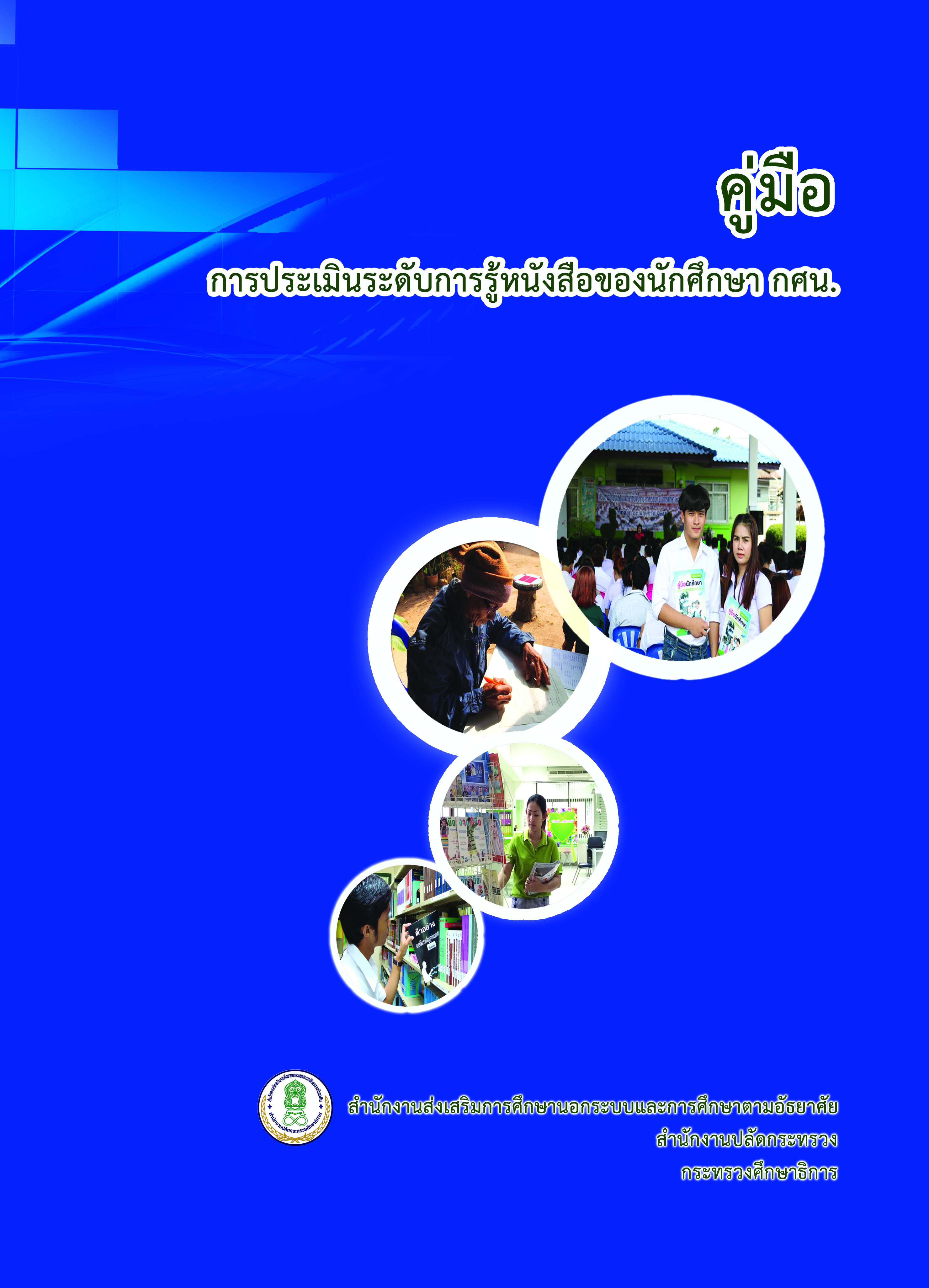 คู่มือการประเมินระดับการรู้หนังสือของนักศึกษา กศน.สำนักงานส่งเสริมการศึกษานอกระบบและการศึกษาตามอัธยาศัยสำนักงานปลัดกระทรวงกระทรวงศึกษาธิการ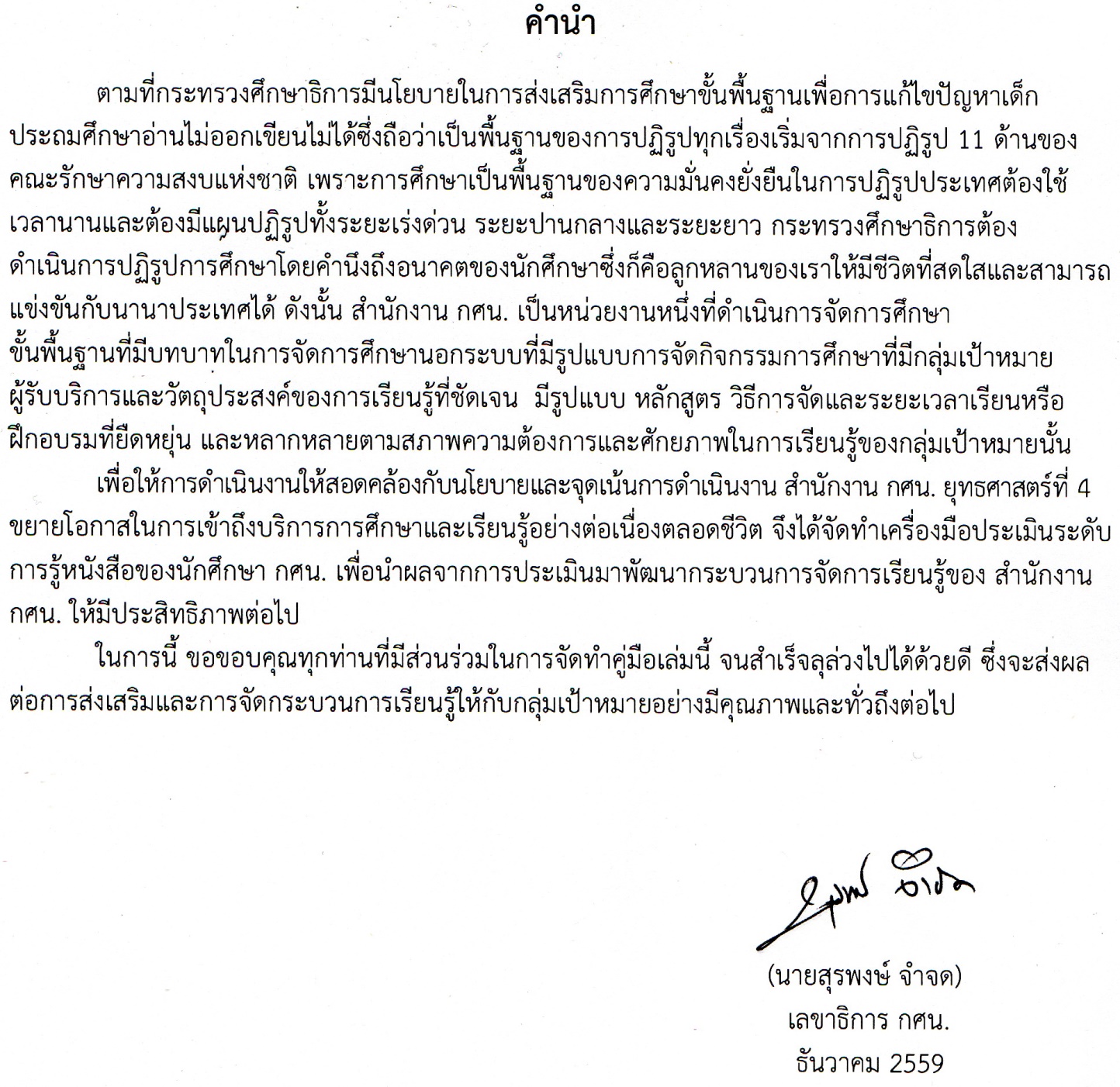 สารบัญ											หน้าคำนำสารบัญคำชี้แจงการใช้เอกสารบทนำ การดำเนินการประเมินระดับการรู้หนังสือของนักศึกษา กศน.					1	ความเป็นมา										1	วัตถุประสงค์ของการประเมิน								1	ขอบเขตของการดำเนินงาน								1	นิยามศัพท์เฉพาะ										2	แผนการดำเนินงานการประเมินระดับการรู้หนังสือของนักศึกษา กศน.				3	กระบวนการดำเนินงาน									4	บทบาทหน้าที่ของผู้ที่เกี่ยวข้องในการประเมินระดับการรู้หนังสือของนักศึกษา กศน. 		5	วิธีดำเนินการประเมินระดับการรู้หนังสือของนักศึกษา กศน.					10	เครื่องมือที่ใช้ในการประเมินระดับการรู้หนังสือ						11	เกณฑ์การประเมิน									12บรรณานุกรม											13ภาคผนวก											14	1 เครื่องมือประเมินระดับการรู้หนังสือของนักศึกษา กศน.ระดับประถมศึกษา			14	2 เครื่องมือประเมินระดับการรู้หนังสือของนักศึกษา กศน.ระดับมัธยมศึกษาตอนต้น		26	3 เครื่องมือประเมินระดับการรู้หนังสือของนักศึกษา กศน.ระดับมัธยมศึกษาตอนปลาย 		40	4 แบบฟอร์ม										58	5 แบบนิเทศ ติดตาม การประเมินระดับการรู้หนังสือของนักศึกษา กศน.			62คณะทำงาน											66คำชี้แจงการใช้เอกสาร	เอกสารคู่มือการประเมินระดับการรู้หนังสือของนักศึกษา กศน. จัดทำขึ้น เพื่อใช้ในการประเมินระดับการรู้หนังสือของนักศึกษา กศน. ระดับประถมศึกษา ระดับมัธยมศึกษาตอนต้น และระดับมัธยมศึกษาตอนปลาย มีเนื้อหาและการดำเนินงานดังนี้	เอกสารคู่มือการประเมินระดับการรู้หนังสือของนักศึกษา กศน. ฉบับนี้ ประกอบด้วย	1. การดำเนินการประเมินระดับการรู้หนังสือของนักศึกษา กศน. เป็นส่วนที่ให้ความรู้ความเข้าใจในกระบวนการดำเนินงานของสำนักงาน กศน. สำนักงาน กศน.กทม./จังหวัด กศน.เขต/อำเภอ กศน.แขวง/ตำบลผู้ทำหน้าที่นิเทศและครู กศน.	2. เครื่องมือการประเมินระดับการรู้หนังสือของนักศึกษา กศน. ระดับประถมศึกษา ระดับมัธยมศึกษาตอนต้น และระดับมัธยมศึกษาตอนปลาย ทั้งการอ่านและเขียน การวัดและการประเมินผล เพื่อให้ผู้ทำหน้าที่ประเมินใช้เป็นแนวทางในการประเมินการอ่าน-เขียนภาษาไทยของนักศึกษา กศน.	3. แบบฟอร์ม เป็นแบบสรุปผลการประเมินระดับการรู้หนังสือของนักศึกษา กศน. สำหรับจัดส่งให้ กศน.เขต/อำเภอ และ สำนักงาน กศน.กทม./จังหวัด และตารางประเมินระดับการรู้หนังสือของนักศึกษา กศน. สำหรับกรอกข้อมูลในระบบฐานข้อมูล	4. แบบนิเทศ ติดตาม การประเมินระดับการรู้หนังสือของนักศึกษา กศน. สำหรับผู้ทำหน้าที่นิเทศ ติดตามการดำเนินงานการประเมินระดับการรู้หนังสือของนักศึกษา กศน.ข้อแนะนำสำหรับครู/ผู้สอน	1. ก่อนดำเนินงานการประเมินระดับการรู้หนังสือของนักศึกษา กศน. ครู/ผู้สอนควรศึกษารายละเอียดของเอกสารให้ชัดเจน ได้แก่ วิธีการประเมิน เครื่องมือการประเมิน ระดับการศึกษาของนักศึกษา กศน. เพื่อเป็นการเตรียมความพร้อมก่อนการประเมิน	2. ดำเนินการประเมินระดับการรู้หนังสือของนักศึกษา กศน. ตรวจสอบความถูกต้องของแบบประเมินระดับการรู้หนังสือของนักศึกษา กศน.ให้คะแนนการประเมิน ตามเกณฑ์คะแนนของแบบประเมินกรอกคะแนนผลการประเมินการอ่านออก เขียนได้ ในแบบการประเมิน	3. รวบรวมและบันทึกผลการประเมินส่งให้ กศน.เขต/อำเภอบทนำการดำเนินการประเมินระดับการรู้หนังสือของนักศึกษา กศน.ความเป็นมา	ภาษาไทยเป็นภาษาประจำชาติ เป็นภาษากลางในการสื่อสาร สืบสานวัฒนธรรม และเป็นพื้นฐานที่จำเป็นต่อการเรียนรู้ การสื่อสารตลอดจนเป็นเครื่องมือที่จำเป็นในการแสวงหาความรู้ จากแผนพัฒนาเศรษฐกิจและสังคมแห่งชาติการแถลงนโยบายของคณะรัฐมนตรีต่อรัฐสภา พระราชบัญญัติการศึกษาแห่งชาติ ตลอดจนนโยบายด้านการศึกษา ซึ่งประชาชนชาวไทยทุกคนมีสิทธิ์ได้รับการศึกษาขั้นพื้นฐานอย่างเท่าเทียมกันและมีคุณภาพ ได้แก่ นโยบายการปฏิรูปการศึกษาในทศวรรษที่สอง (พ.ศ.2552 - 2561) และการกำหนดทศวรรษแห่งการอ่าน (พ.ศ.2552 - 2561) ซึ่งเป็นสิทธิที่มนุษย์ทุกคนพึงได้รับ และกระทรวงศึกษาธิการได้มีนโยบายส่งเสริมการอ่านและการเรียนรู้มาเป็นระยะเวลานาน มีหน่วยงานทั้งภาครัฐบาลและเอกชนจัดกิจกรรมเกี่ยวกับหนังสือและการรณรงค์ส่งเสริมการอ่าน ส่งเสริมให้ทุกคนได้เรียนรู้ภาษาไทยเพื่อใช้ในการติดต่อสื่อสารได้เข้าใจตรงกัน และนำความรู้ไปใช้ในการพัฒนาคุณภาพชีวิตได้ตรงตามความต้องการของบุคคล พร้อมทั้งรัฐบาลได้กำหนดนโยบายด้านการอ่านอย่างต่อเนื่อง 	สำนักงานส่งเสริมการศึกษานอกระบบและการศึกษาตามอัธยาศัย (สำนักงาน กศน.) มีบทบาทในการจัดการศึกษานอกระบบที่มีรูปแบบการจัดกิจกรรมการศึกษาที่มีกลุ่มเป้าหมายผู้รับบริการและวัตถุประสงค์ของการเรียนรู้ที่ชัดเจน  มีรูปแบบ หลักสูตร วิธีการจัด ระยะเวลาเรียนหรือฝึกอบรมที่ยืดหยุ่นหลากหลายตามสภาพความต้องการและศักยภาพในการเรียนรู้ของกลุ่มเป้าหมายนั้น ตลอดจนมีวิธีการวัดผลและประเมินผลการเรียนรู้ที่ได้มาตรฐานเพื่อรับรองคุณวุฒิทางการศึกษาของนักศึกษา	ดังนั้น สำนักงาน กศน. จึงได้จัดทำเครื่องมือประเมินระดับการรู้หนังสือของนักศึกษา กศน. เพื่อประเมินระดับการรู้หนังสือด้านการอ่านออก-เขียนได้ ของนักศึกษา กศน. ระดับประถมศึกษา ระดับมัธยมศึกษาตอนต้น และระดับมัธยมศึกษาตอนปลาย โดยนำผลการประเมินมาพัฒนาการจัดกระบวนการเรียนรู้ของ สำนักงาน กศน. ให้มีประสิทธิภาพต่อไปวัตถุประสงค์	เพื่อเป็นคู่มือในการประเมินระดับการรู้หนังสือของนักศึกษา กศน. ระดับประถมศึกษา ระดับมัธยมศึกษาตอนต้น และระดับมัธยมศึกษาตอนปลายขอบเขตของการดำเนินงาน	การประเมินระดับการรู้หนังสือของนักศึกษา กศน.  ใช้ประเมินการอ่านและการเขียนกับนักศึกษา กศน.ทุกคน ซึ่งมีเนื้อหาและระดับความยากง่ายตามระดับการศึกษา	1. กลุ่มเป้าหมาย นักศึกษาการศึกษานอกระบบระดับการศึกษาขั้นพื้นฐาน ในระดับประถมศึกษา ระดับมัธยมศึกษาตอนต้น และระดับมัธยมศึกษาตอนปลาย	2. เนื้อหา ใช้เครื่องมือการประเมินของสำนักงานคณะกรรมการการศึกษาขั้นพื้นฐาน (สพฐ.) มาปรับใช้ให้เหมาะสมกับนักศึกษา กศน. ดังนี้	     2.1 ระดับประถมศึกษา ใช้เครื่องมือประเมินระดับประถมศึกษา 2.2 ระดับมัธยมศึกษาตอนต้น ใช้เครื่องมือประเมินระดับมัธยมศึกษาตอนต้น2.3 ระดับมัธยมศึกษาตอนปลาย ใช้เครื่องมือประเมินระดับมัธยมศึกษาตอนปลายและเมื่อผ่านระยะทดลองแล้ว สำนักงาน กศน.กทม/จังหวัด กศน.เขต/อำเภอ สามารถพัฒนาเครื่องมือประเมินระดับการรู้หนังสือของนักศึกษา กศน. ให้เหมาะสมกับนักศึกษา กศน.ต่อไป	3. ระยะเวลาในการประเมิน    3.1 รอบทดลองแบ่งเป็น 2 รอบ ดังนี้    	รอบที่ 1 ระหว่างเดือน มกราคม – กุมภาพันธ์ 2560    	รอบที่ 2 ระหว่างเดือน พฤษภาคม – มิถุนายน 2560    3.2 เมื่อผ่านรอบการประเมินระดับการรู้หนังสือในช่วงทดลองเรียบร้อยแล้วให้ดำเนินการทุก               ภาคเรียน โดยภาคเรียนที่ 1 ให้ดำเนินการในช่วงเดือนพฤษภาคม – มิถุนายน และภาคเรียนที่ 2 ให้ดำเนินการในช่วงเดือนพฤศจิกายน – ธันวาคม นิยามศัพท์เฉพาะ	ในการประเมินระดับการรู้หนังสือของนักศึกษา กศน.  ได้กำหนดนิยามไว้ ดังนี้	1. การประเมินระดับการรู้หนังสือของนักศึกษา กศน. หมายถึง การประเมินการรู้ภาษาไทยด้านการอ่านออก-เขียนได้ของนักศึกษา กศน. ระดับประถมศึกษา ระดับมัธยมศึกษาตอนต้น และระดับมัธยมศึกษาตอนปลาย  	2. ระดับการรู้หนังสือไทย	    2.1 ระดับประถมศึกษา 		2.1.1 การอ่านภาษาไทย หมายถึง การอ่านออกเสียงคำ และประโยค จากข้อความ		2.1.2 การเขียนภาษาไทย หมายถึง การเขียนคำตามคำบอก	    2.2 ระดับมัธยมศึกษาตอนต้น 		2.2.1 การอ่านภาษาไทย หมายถึง	การอ่านออกเสียงเป็นคำ การอ่านออกเสียงวลี และประโยค		2.2.2 การเขียนภาษาไทย หมายถึง การเขียนคำจากคำอ่าน การเขียนประโยคอย่างง่ายการเขียนเรื่องจากภาพ	   2.3 ระดับมัธยมศึกษาตอนปลาย		2.3.1 การอ่านภาษาไทย หมายถึง	การอ่านออกเสียงเป็นคำ การอ่านออกเสียงเป็นประโยคการอ่านออกเสียงเป็นข้อความ สรุปใจความสำคัญ		2.3.2 การเขียนภาษาไทย หมายถึง การเขียนคำจากคำอ่าน การเขียนประโยคซับซ้อนการเขียนเล่าเรื่อง เขียนแสดงความคิดเห็น แผนการดำเนินงานการประเมินระดับการรู้หนังสือของนักศึกษา กศน.กระบวนการดำเนินงานบทบาทหน้าที่ของผู้ที่เกี่ยวข้องในการประเมินระดับการรู้หนังสือของนักศึกษา กศน.บทบาทหน้าที่ที่เกี่ยวข้องในการดำเนินงาน ดังนี้1. สำนักงาน กศน.บทบาทหน้าที่ 	1. ศึกษา วิเคราะห์ นโยบายกระทรวงศึกษาธิการ	2. แต่งตั้งคณะทำงานการประเมินระดับการรู้หนังสือของนักศึกษา กศน.	3. จัดทำคู่มือและเครื่องมือการประเมินระดับการรู้หนังสือของนักศึกษา กศน.	4. พัฒนาโปรแกรมและจัดทำฐานข้อมูลการประเมินระดับการรู้หนังสือของนักศึกษา กศน.	5. แจ้งสำนักงาน กศน.กทม./จังหวัด ดำเนินการ	6. นิเทศ ติดตามผลการดำเนินงาน 	7. ดำเนินงานประมวลผลข้อมูลทั้งระบบระดับประเทศ และจัดทำรายงานการดำเนินงาน2. สำนักงาน กศน.กทม./จังหวัดบทบาทหน้าที่		1. ศึกษาแนวคิด กระบวนการดำเนินงาน บทบาทหน้าที่ วิธีการ และเครื่องมือประเมินระดับการรู้หนังสือของนักศึกษา กศน. ให้ชัดเจน		2. แต่งตั้งคณะทำงานประเมินระดับการรู้หนังสือของนักศึกษา กศน.	3. ประชุมชี้แจงมอบหมายภารกิจให้ กศน.เขต/อำเภอ	4. วางแผนการดำเนินการร่วมกับ กศน.เขต/อำเภอ 	5. นำนโยบายสู่การปฏิบัติโดยกำหนดเป็นภารกิจสำคัญของสำนักงาน กศน.กทม./จังหวัด นิเทศ ติดตาม การดำเนินงานการประเมินระดับการรู้หนังสือของนักศึกษา กศน. ให้เป็นไปตามคู่มือและเครื่องมือที่สำนักงาน กศน. กำหนด พร้อมให้กำลังใจและร่วมแก้ไขปัญหา	6. ส่งเสริม สนับสนุน นิเทศ ติดตามการประเมินระดับการรู้หนังสือของนักศึกษา กศน. กศน.เขต/อำเภอ  ในกทม./จังหวัดให้ดำเนินงานอย่างมีประสิทธิภาพ และร่วมพัฒนานักศึกษา กรณีนักศึกษาไม่ผ่านการประเมิน	7. รวบรวมข้อมูลผลการประเมินของแต่ละ กศน.เขต/อำเภอ  เพื่อสรุปข้อมูลเป็นระดับกทม./จังหวัดและรายงานสำนักงาน กศน.  	8. อื่น ๆ ตามที่ได้รับมอบหมาย3. ผู้ทำหน้าที่นิเทศผู้ทำหน้าที่นิเทศ หมายถึง ผู้บริหารสำนักงาน กศน.กทม./จังหวัด ผู้อำนวยการ กศน.เขต/อำเภอ  ศึกษานิเทศก์ และผู้ที่ได้รับการแต่งตั้งให้ทำหน้าที่นิเทศของสำนักงาน กศน.กทม./จังหวัด หรือ กศน.เขต/อำเภอ  บทบาทหน้าที่ 	1. ศึกษาทำความเข้าใจแนวทางการดำเนินงานตามคู่มือการประเมินระดับการรู้หนังสือของนักศึกษา กศน.	2. จัดทำแผนปฏิบัติการเพื่อปฏิบัติการนิเทศ ติดตาม และประเมินผลการประเมินระดับการรู้หนังสือของนักศึกษา กศน. ร่วมกับ กศน.เขต/อำเภอ  และหรือ สำนักงาน กศน.กทม./จังหวัด	3. จัดทำเครื่องมือการนิเทศ ติดตาม เพื่อรวบรวมข้อมูล ข้อเท็จจริง ในการประเมินตามแบบ               ที่กำหนด4. ส่งเสริม สนับสนุน การพัฒนาครู โดยวิธีการต่าง ๆ เช่น การประชุม อบรม สัมมนาครู เพื่อส่งเสริมงานวิชาการของ กศน.เขต/อำเภอ  5. ติดตามและประเมินผลระดับการรู้หนังสือของนักศึกษา กศน. ปฏิบัติการนิเทศ เพื่อปรับปรุงส่งเสริมคุณภาพการดำเนินการส่งเสริมการอ่านและเขียนเพื่อยกระดับการรู้หนังสือของนักศึกษา กศน. โดยวิธีต่าง ๆ เช่น การเยี่ยมชั้นเรียน Coaching การฝึกปฏิบัติ การแนะนำ การชี้แนะ และการให้คำปรึกษา และให้ข้อเสนอแนะเพื่อการพัฒนาแก่ กศน.เขต/อำเภอ   สำนักงาน กศน.กทม./จังหวัด และสำนักงาน กศน.	6. รายงานผลการนิเทศ ติดตาม และประเมินผลระดับการรู้หนังสือของนักศึกษา กศน. ต่อ กศน.เขต/อำเภอ  สำนักงาน กศน.กทม./จังหวัด และสำนักงาน กศน. 4. กศน.เขต/อำเภอ บทบาทหน้าที่	นำนโยบายสู่การปฏิบัติโดยดำเนินการตามคู่มือการดำเนินงานร่วมกับสำนักงาน กศน.กทม./จังหวัด โดย	1. ประชาสัมพันธ์การประเมินระดับการรู้หนังสือของนักศึกษา กศน. กับนักศึกษา กศน.	2. ศึกษาแนวคิด กรอบการทำงาน และวิธีการตามคู่มือการดำเนินงานให้ชัดเจน	3. ประชุมชี้แจงมอบหมายภารกิจให้บุคลากร และกศน.ตำบล/แขวง	4. ตรวจสอบความถูกต้องของฐานข้อมูลนักศึกษา กศน.ในภาคเรียนที่จะดำเนินการประเมินร่วมกับ กศน.แขวง/ตำบล โดยพิมพ์ฐานข้อมูลจำแนกราย กศน.แขวง/ตำบล เพื่อใช้ประกอบในประเมินระดับการรู้หนังสือของนักศึกษา กศน. ครั้งนี้ 	5. จัดเตรียมเครื่องมือการประเมินมอบแก่ กศน.ตำบล/แขวง และดำเนินการประเมินร่วมกับ กศน. แขวง/ตำบลและคณะกรรมการที่เกี่ยวข้อง รอบที่ 1 	6. รวบรวมสรุปผลการประเมินแต่ละกศน.แขวง/ตำบล ตรวจสอบความถูกต้องของข้อมูล เพื่อบันทึกข้อมูลในระบบฐานข้อมูล	7. นิเทศ ติดตาม และร่วมพัฒนานักศึกษา กรณีนักศึกษาไม่ผ่านการประเมิน8. ดำเนินการประเมินร่วมกับ กศน.แขวง/ตำบล และคณะกรรมการที่เกี่ยวข้องในรอบต่อไป9. รวบรวมสรุปผลการประเมินแต่ละ กศน.แขวง/ตำบล เพื่อสรุปข้อมูลเป็นระดับ กศน.เขต/อำเภอ  และรายงานสำนักงาน กศน. กทม./จังหวัด	10. จัดเก็บเอกสารการประเมิน อย่างเป็นระบบ ตามระเบียบของทางราชการ	11. นิเทศ ติดตาม ตรวจสอบกระบวนการจัดเก็บเอกสารการประเมินผลการทำงานระดับ กศน.เขต/อำเภอ 	12. อื่นๆ ตามที่ได้รับมอบหมาย5. กศน.แขวง/ตำบล บทบาทหน้าที่	1. ศึกษาทำความเข้าใจ แนวทาง กระบวนการสำรวจจำนวนนักศึกษาในภาคเรียนที่จะดำเนินการประเมินและประเมินตามคู่มือ	2. ตรวจสอบความถูกต้องของข้อมูลจำนวนนักศึกษาในภาคเรียนที่จะดำเนินการประเมินร่วมกับ กศน.เขต/อำเภอ  และจัดเตรียมข้อมูลที่เกี่ยวข้องกับการประเมิน 	3. ตรวจสอบและจำแนกระดับการศึกษาของนักศึกษา กศน. ของ กศน.แขวง/ตำบล ที่รับผิดชอบ ระดับประถมศึกษา ระดับมัธยมศึกษาตอนต้น และระดับมัธยมศึกษาตอนปลาย	4. ชี้แจงรายละเอียดการประเมินระดับการรู้หนังสือของนักศึกษา กศน. ให้นักศึกษา กศน.	5. แจ้งผู้รับการประเมินเข้ารับการประเมินระดับการรู้หนังสือของนักศึกษา กศน. รอบที่ 1 	6. ตัดสินผลการประเมิน รวบรวม และกรอกข้อมูลในตารางการประเมิน รอบที่ 1 และจัดส่งให้ กศน.เขต/อำเภอ 	7. ส่งเสริม สนับสนุน และพัฒนานักศึกษา กรณีนักศึกษาไม่ผ่านการประเมิน8. ดำเนินการประเมินระดับการรู้หนังสือของนักศึกษา กศน. ในรอบต่อไป 	9. ตัดสินผลการประเมิน รวบรวม และกรอกข้อมูลในตารางการประเมิน ในรอบต่อไป  และจัดส่งให้ กศน.เขต/อำเภอ 	10. รวบรวมข้อมูลพร้อมทั้งเอกสารการประเมิน ในระดับแขวง/ตำบล เพื่อนำส่ง กศน.เขต/อำเภอ  กรณีที่มีข้อสงสัยหรือขอคำปรึกษา ให้ขอคำแนะนำจากผู้บริหาร กศน.เขต/อำเภอ  ศึกษานิเทศก์จังหวัดเจ้าหน้าที่ดูแลระบบ ICT วิธีดำเนินการประเมินระดับการรู้หนังสือของนักศึกษา กศน.1. กศน.แขวง/ตำบล ร่วมกับกศน.เขต/อำเภอ  ตรวจสอบฐานข้อมูลของนักศึกษา กศน.ในโปรแกรมทะเบียนนักศึกษา (ITWs) ในต้นภาคเรียนที่จะดำเนินการประเมินแยกเป็นรายระดับการศึกษา คือ ระดับประถมศึกษา ระดับมัธยมศึกษาตอนต้น และระดับมัธยมศึกษาตอนปลาย 	2. กศน.เขต/อำเภอ  ตรวจสอบและจัดเตรียมเอกสารที่เกี่ยวข้องโดยเฉพาะเครื่องมือประเมิน3. กศน.แขวง/ตำบล แจ้งผู้รับการประเมินเพื่อดำเนินการประเมินระดับการรู้หนังสือของนักศึกษา กศน. ตามเครื่องมือประเมินในภาคผนวก หรือสามารถดาวน์โหลดได้ที่เว็บไซต์ สำนักงาน กศน. (www.nfe.go.th) ในหัวข้อ “คู่มือการประเมินระดับการรู้หนังสือของนักศึกษา กศน.”และตรวจให้คะแนนพร้อมระบุระดับการรู้หนังสือตามเกณฑ์ที่กำหนดไว้ในคู่มือฉบับนี้โดยทำการเก็บข้อมูลกับนักศึกษา กศน. ดังนี้ 	3.1  จัดกลุ่มนักศึกษาตามระดับการศึกษา ระดับประถมศึกษา ระดับมัธยมศึกษาตอนต้น และระดับมัธยมศึกษาตอนปลาย โดยใช้เครื่องมือประเมิน พร้อมสรุปผลการประเมินตามเกณฑ์ของเครื่องมือที่กำหนด		กรณีที่มีนักศึกษาไม่ผ่านเกณฑ์การอ่านและการเขียน กศน.แขวง/ตำบล ร่วมกับ กศน.เขต/อำเภอ  ดำเนินการส่งเสริม พัฒนานักศึกษา กศน. ดังกล่าวโดยอาจใช้เครื่องมือหรือวิธีการดังตัวอย่าง		 - ใบงาน		 - ทดสอบ	 - สอนเสริม	3.2  ประเมินระดับการรู้หนังสือในรอบต่อไป (กรณีผู้ไม่ผ่านเกณฑ์การประเมินในรอบที่ 1)              ในปลายภาคเรียน พร้อมสรุปผลการประเมินตามเกณฑ์ของเครื่องมือที่กำหนดโดยในการประเมินตามคู่มือนี้ในระยะทดลองแบ่งเป็น 2 รอบ การประเมินกล่าวคือรอบที่ 1 ระหว่างเดือนมกราคม – กุมภาพันธ์ 2560 (ต้องการเพียงผลการประเมินเท่านั้น)รอบที่ 2 ระหว่างเดือน 15 พฤษภาคม – 15 มิถุนายน 2560 (หากมีกรณีไม่ผ่านเกณฑ์ให้ดำเนินการพัฒนาและประเมินใหม่ในรอบที่ 2 ตามคู่มือ)และเมื่อผ่านรอบการประเมินระดับการรู้หนังสือในระยะทดลองเรียบร้อยแล้วให้ดำเนินการทุกภาคเรียน ดังนี้ภาคเรียนที่ 1  ให้ดำเนินการในช่วงเดือน 15 พฤษภาคม –  15 มิถุนายน ภาคเรียนที่ 2  ให้ดำเนินการในช่วงเดือน 15 พฤศจิกายน – 15 ธันวาคม 	ทั้งนี้ การประเมินระดับการรู้หนังสือของนักศึกษา กศน. ต้นภาคเรียนหากผู้รับการประเมินผ่านเกณฑ์การประเมินระดับการรู้หนังสือของนักศึกษา กศน.ไม่ต้องประเมินในรอบต่อไป ให้ถือว่าสิ้นสุด กรณีไม่ผ่าน ให้เจ้าหน้าที่และครู กศน. ดำเนินการพัฒนาผู้รับการประเมินและเข้ารับการประเมินในรอบต่อไปปลายภาคเรียนเพื่อตัดสินผลการประเมินต่อไป	4. กศน.เขต/อำเภอ  บันทึกข้อมูลการประเมินลงในระบบฐานข้อมูลตารางการประเมินระดับการรู้หนังสือของนักศึกษา กศน. (ตามแบบฟอร์มภาคผนวก 4)4.1 ระยะทดลอง รอบที่ 1 ตั้งแต่วันที่ 1 กุมภาพันธ์ 2560 และระยะทดลอง รอบที่ 2  ตั้งแต่วันที่ 16 มิถุนายน 2560 4.2 ในแต่ละภาคเรียนให้ดำเนินการบันทึกข้อมูลได้ตั้งแต่วันที่ 16  - 30  มิถุนายน ในภาคเรียนที่ 1 ของ             ปีการศึกษานั้น ๆ) และวันที่ 16 - 30 ธันวาคม  (ในภาคเรียนที่ 2 ของปีการศึกษานั้น ๆ) ซึ่งสามารถดาวน์โหลดคู่มือได้ที่เว็บไซต์ สำนักงาน กศน.  (www.nfe.go.th และ http://www.pattanadownload.com/korpor.html )	5. กศน.แขวง/ตำบล รวบรวมข้อมูลพร้อมทั้งเอกสารการประเมิน ในระดับแขวง/ตำบลนำส่ง กศน. เขต/อำเภอ เพื่อเก็บไว้ใช้เป็นหลักฐาน	6. กศน.เขต/อำเภอ สรุปผลกระบวนการประเมินระดับการรู้หนังสือนับแต่การสำรวจข้อมูล  การประเมิน  การพัฒนา (กรณีไม่ผ่านเกณฑ์) และสรุปผลการประเมินตามเอกสารประกอบเป็นหลักฐานการบันทึกข้อมูลในระบบฐานข้อมูล ส่งให้ สำนักงาน กศน. กทม./จังหวัด	7. สำนักงาน กศน.กทม./จังหวัด สรุปผลการสำรวจข้อมูล และผลการประเมินระดับการรู้หนังสือทั้งหมดเป็นภาพรวมระดับกทม./จังหวัดส่งให้ สำนักงาน กศน. ต่อไป	8. กรณีที่มีข้อสงสัยหรือขอคำปรึกษาเพิ่มเติม ให้ขอคำแนะนำจากเจ้าหน้าที่ดูแลระบบและผู้รับผิดชอบการเก็บข้อมูลของสำนักงาน กศน.กทม./จังหวัด ผู้บริหาร กศน.เขต/อำเภอ /ศึกษานิเทศก์จังหวัด/เจ้าหน้าที่ดูแลระบบ ICTเครื่องมือที่ใช้ในการประเมิน	เครื่องมือที่ใช้ในการประเมิน เป็นแบบประเมินการอ่านและเขียนภาษาไทยของนักศึกษา กศน. ระดับประถมศึกษา ระดับมัธยมศึกษาตอนต้นและระดับมัธยมศึกษาตอนปลาย ในแต่ละระดับ แบ่งเป็น  2 ตอน  ดังนี้ระดับประถมศึกษา	ตอนที่ 1 การอ่าน		-  การอ่านออกเสียงคำ และประโยค จากข้อความ	ตอนที่ 2 การเขียน		-  การเขียนคำตามคำบอกระดับมัธยมศึกษาตอนต้น	ตอนที่ 1 การอ่าน		-  การอ่านออกเสียงเป็นคำ 		-  การอ่านออกเสียงวลี และประโยค	ตอนที่ 2 การเขียน		-  การเขียนคำจากคำการอ่าน		-  การเขียนประโยคอย่างง่าย		-  การเขียนเรื่องจากภาพระดับมัธยมศึกษาตอนปลาย	ตอนที่ 1 การอ่าน		-  การอ่านออกเสียงเป็นคำ 		-  การอ่านออกเสียงเป็นประโยค		-  การอ่านออกเสียงเป็นข้อความ สรุปใจความสำคัญ	ตอนที่ 2 การเขียน		-  การเขียนคำจากคำอ่าน		-  การเขียนประโยคซับซ้อน		-  การเขียนเล่าเรื่อง หรือเขียนจากภาพ หรือเขียนแสดงความคิดเห็น เกณฑ์การประเมิน	ในการประเมินการอ่านและเขียนภาษาไทยของนักศึกษา กศน. พิจารณาจากแบบประเมินของแต่ละระดับการศึกษา ดังนี้	ตอนที่ 1 การอ่าน 	การอ่านออกเสียงเป็นคำ  วลี และประโยค  การอ่านออกเสียงเป็นข้อความ  มีเกณฑ์การให้คะแนนดังนี้ 	ตอนที่ 2 การเขียน	การเขียนคำตามคำบอก การเขียนคำจากคำอ่าน การเขียนประโยคอย่างง่าย ซับซ้อน การเขียนเรื่องจากภาพ การเขียนเล่าเรื่องหรือการเขียนแสดงความคิดเห็น เกณฑ์การให้คะแนน มีดังนี้เกณฑ์การตัดสินการประเมินการอ่านและการเขียนภาษาไทยของนักศึกษา กศน. ต้องผ่านเกณฑ์การประเมิน ดังนี้		1.  การอ่านภาษาไทย  	ได้คะแนนรวมการอ่าน	ไม่ต่ำกว่าร้อยละ 60 		2.  การเขียนภาษาไทย 	ได้คะแนนรวมการเขียน	ไม่ต่ำกว่าร้อยละ 60 		ทั้งนี้ การอ่านออกและเขียนได้  ได้คะแนนรวม	ไม่ต่ำกว่าร้อยละ 60 	สำหรับนักศึกษาที่ได้คะแนนผ่านเกณฑ์การอ่านและการเขียนให้ กศน.เขต/อำเภอ  ส่งเสริมให้มีการพัฒนาการอ่านและเขียนในระดับที่สูงขึ้น	สำหรับนักศึกษาที่ได้คะแนนไม่ผ่านเกณฑ์การอ่านและการเขียน ให้กศน.เขต/อำเภอ  จัดกิจกรรมพัฒนาทักษะการอ่านและเขียน เพื่อเข้ารับการประเมินในรอบต่อไปบรรณานุกรมกลุ่มนิเทศติดตามและประเมินผลการจัดการศึกษา สพม.34.ออนไลน์ http://www.supervisory34.net/  , 24 พฤศจิกายน 2559.สำนักงาน กศน. คู่มือการสำรวจการรู้หนังสือและความต้องการทางการศึกษา/กิจกรรมการเรียนรู้ของประชาชนและระดับการประเมินระดับการรู้หนังสือของประชาชนไทยวัยแรงงาน.เอกสารอัดสำเนา.255สำนักงานเขตพื้นที่การศึกษาประถมศึกษาร้อยเอ็ด เขต 2.เครื่องมือประเมินเพื่อคัดกรองนักเรียนอ่านออกเขียนได้ต่ำกว่าเกณฑ์ ชั้นประถมศึกษาปีที่  ๖.เอกสารอัดสำเนา.มปปสำนักงานเขตพื้นที่การศึกษาประถมศึกษาร้อยเอ็ด เขต 2.เครื่องมือเพื่อคัดกรองนักศึกษาอ่านออกเขียนได้ต่ำกว่าเกณฑ์ ชั้นมัธยมศึกษาปีที่ 2,3.เอกสารอัดสำเนา.มปปสำนักงานเขตพื้นที่การศึกษาประถมศึกษาเชียงราย เขต 1.เครื่องมือประเมินการอ่านเขียนภาษาไทย.ออนไลน์http://182.93.222.52/chiangrai1/supervisor/index.php?action=showeloader ,24 พฤศจิกายน 2559.ภาคผนวก 1เครื่องมือประเมินระดับการรู้หนังสือของนักศึกษา กศน.ระดับประถมศึกษาชุดที่  1 การอ่านระดับประถมศึกษา (ครั้งที่ 1)คำชี้แจง 	1.  แบบทดสอบนี้ต้องการวัดความสามารถการอ่านของนักศึกษา เวลาไม่เกิน 5 นาที คะแนนเต็ม 100 คะแนน	2.  ให้นักศึกษาอ่านออกเสียงข้อความต่อไปนี้ชุดที่ 1 การอ่าน แบบบันทึกผลทดสอบการอ่าน ระดับประถมศึกษา (ครั้งที่ 1)ชื่อ-นามสกุล...................................................................รหัสประจำตัว...............................................................กศน.เขต/อำเภอ .........................................อำเภอ........................................จังหวัด...........................................คำชี้แจง  ให้ครูบันทึกผลทดสอบการอ่านออกเสียงของนักศึกษา  โดยทำเครื่องหมาย เมื่อนักศึกษาอ่านถูก 	             หรือ  เมื่อนักศึกษาอ่านผิด ลงบนคำ ที่ขีดเส้นใต้ นับคะแนนที่ได้ และสรุปผลตามเกณฑ์ประเมินเกณฑ์การประเมินสรุปผลการประเมินการอ่าน	80 - 100 คะแนน	หมายถึง	  อ่านได้ดีมากและอ่านคล่อง 	60 – 79  คะแนน	หมายถึง	  อ่านได้ดี	40 – 59  คะแนน	หมายถึง	  อ่านได้แต่ไม่คล่อง20 – 39  คะแนน	หมายถึง	  อ่านพอได้  0 – 19  คะแนน	หมายถึง  อ่านไม่ได้เกณฑ์การตัดสินการประเมินการอ่านและการเขียนภาษาไทยของนักศึกษา กศน. ต้องผ่านเกณฑ์การประเมิน ดังนี้	1.  การอ่านภาษาไทย  ได้คะแนนรวมการอ่าน	ไม่ต่ำกว่าร้อยละ 60 	2.  การเขียนภาษาไทย ได้คะแนนรวมการเขียน	ไม่ต่ำกว่าร้อยละ 60 	ทั้งนี้ การอ่านออกและเขียนได้  ได้คะแนนรวม	ไม่ต่ำกว่าร้อยละ 60 ชุดที่  2  การเขียนระดับประถมศึกษา (ครั้งที่ 1)คำชี้แจง	1. แบบทดสอบนี้ต้องการวัดความสามารถการเขียนจากคำของนักศึกษาที่กำหนดให้ จำนวน 20 คำ ภายในเวลา 40 นาที คะแนนเต็ม 100 คะแนน  	2. การเขียนให้เขียนในกระดาษที่แจกให้เท่านั้น  โดยเขียนตัวบรรจงเต็มบรรทัด   บรรทัดละ 2 คำ		3. ฟังครูผู้ควบคุมการสอบอ่านคำที่ต้องการให้เขียนให้ฟังคำละ  2  ครั้ง  แล้วนักศึกษาเขียนคำที่ได้ฟังลงในกระดาษที่แจกให้	4.  เกณฑ์การตรวจให้คะแนน  เขียนถูกต้องให้คำละ 1 คะแนน เขียนผิดให้  0 คะแนนการดำเนินการทดสอบ	ให้ครูผู้ควบคุมการทดสอบอ่านออกเสียงอักขระภาษาไทยให้เสียงดังฟังชัดเจน โดยอ่านคำให้นักศึกษาฟังคำละ 2 ครั้ง แล้วให้นักศึกษา “เขียนตามคำบอก” ลงในกระดาษทดสอบการเขียนชุดที่ 2 การเขียน กระดาษทดสอบการเขียน ระดับประถมศึกษา (ครั้งที่ 1)ชื่อ-นามสกุล......................................................................................รหัสประจำตัว.....................................................................กศน.เขต/อำเภอ ..............................................อำเภอ....................................จังหวัด..................................................................--------------------------------------	.......................................................................................................................................................................................	.......................................................................................................................................................................................	.......................................................................................................................................................................................	.......................................................................................................................................................................................	.......................................................................................................................................................................................	.......................................................................................................................................................................................	.......................................................................................................................................................................................	.......................................................................................................................................................................................	.......................................................................................................................................................................................	.......................................................................................................................................................................................	.......................................................................................................................................................................................	.......................................................................................................................................................................................	.......................................................................................................................................................................................	.......................................................................................................................................................................................	.......................................................................................................................................................................................	.......................................................................................................................................................................................	.......................................................................................................................................................................................	.......................................................................................................................................................................................	.......................................................................................................................................................................................	.......................................................................................................................................................................................คะแนนที่ได้.............................คะแนนชุดที่ 2  การเขียนเขียนตามคำบอกระดับประถมศึกษา (ครั้งที่ 1)คำชี้แจง ให้ครูผู้ควบคุมการทดสอบอ่านออกเสียงอักขระภาษาไทยให้เสียงดังฟังชัดเจน โดยอ่านคำให้นักศึกษา              ฟังคำละ 2 ครั้ง โดยให้คะแนนคำที่ถูกต้องคำละ 5 คะแนน พร้อมทั้งสรุปผลการประเมินในภาพรวม             ตามเกณฑ์ดังนี้  	เกณฑ์การประเมินสรุปผลการประเมินการเขียน		80 - 100 คะแนน	หมายถึง	  เขียนได้ดีมากและคล่อง 		60 – 79  คะแนน	หมายถึง	  เขียนได้ดี		40 – 59  คะแนน	หมายถึง	  เขียนได้แต่ไม่คล่อง	20 – 39  คะแนน	หมายถึง	  เขียนพอได้	  0 – 19  คะแนน	หมายถึง  เขียนไม่ได้เกณฑ์การตัดสินการประเมินการอ่านและการเขียนภาษาไทยของนักศึกษา กศน. ต้องผ่านเกณฑ์การประเมิน ดังนี้	1.  การอ่านภาษาไทย  ได้คะแนนรวมการอ่าน	ไม่ต่ำกว่าร้อยละ 60 	2.  การเขียนภาษาไทย ได้คะแนนรวมการเขียน	ไม่ต่ำกว่าร้อยละ 60 	ทั้งนี้ การอ่านออกและเขียนได้  ได้คะแนนรวม	ไม่ต่ำกว่าร้อยละ 60 ชุดที่  1  การอ่านระดับประถมศึกษา (ครั้งที่ 2)คำชี้แจง 	1.  แบบทดสอบนี้ต้องการวัดความสามารถการอ่านของนักศึกษา  เวลาไม่เกิน  5  นาที คะแนนเต็ม 100 คะแนน	2.  ให้นักศึกษาอ่านออกเสียงข้อความต่อไปนี้ชุดที่ 1 การอ่าน แบบบันทึกผลทดสอบการอ่าน ระดับประถมศึกษา (ครั้งที่ 2)ชื่อ-นามสกุล...................................................................รหัสประจำตัว...............................................................กศน.เขต/อำเภอ .........................................อำเภอ........................................จังหวัด...........................................คำชี้แจง  ให้ครูบันทึกผลทดสอบการอ่านออกเสียงของนักศึกษา  โดยทำเครื่องหมาย เมื่อนักศึกษาอ่านถูก 	             หรือ  เมื่อนักศึกษาอ่านผิด ลงในช่องบนคำ ที่ไม่มีแถบสีดำ นับคะแนนที่ได้ และสรุปผลตามเกณฑ์ประเมินเรื่องกล้วย ๆเกณฑ์การประเมินสรุปผลการประเมินการอ่าน	80 - 100 คะแนน	หมายถึง	  อ่านได้ดีมากและอ่านคล่อง 	60 – 79  คะแนน	หมายถึง	  อ่านได้ดี	40 – 59  คะแนน	หมายถึง	  อ่านได้แต่ไม่คล่อง20 – 39  คะแนน	หมายถึง	  อ่านพอได้0 – 19    คะแนน	หมายถึง  อ่านไม่ได้เกณฑ์การตัดสินการประเมินการอ่านและการเขียนภาษาไทยของนักศึกษา กศน. ต้องผ่านเกณฑ์การประเมิน ดังนี้	1.  การอ่านภาษาไทย  ได้คะแนนรวมการอ่าน	ไม่ต่ำกว่าร้อยละ 60 	2.  การเขียนภาษาไทย ได้คะแนนรวมการเขียน	ไม่ต่ำกว่าร้อยละ 60 	ทั้งนี้ การอ่านออกและเขียนได้  ได้คะแนนรวม	ไม่ต่ำกว่าร้อยละ 60 ชุดที่  2  การเขียนระดับประถมศึกษา (ครั้งที่ 2)คำชี้แจง	1. แบบทดสอบนี้ต้องการวัดความสามารถการเขียนจากคำของนักศึกษาที่กำหนดให้ จำนวน 20 คำ ภายในเวลา  40  นาที  คะแนนเต็ม 100 คะแนน   	2. การเขียนให้เขียนในกระดาษที่แจกให้เท่านั้น  โดยเขียนตัวบรรจงเต็มบรรทัด   บรรทัดละ  2  คำ		3. ฟังครูผู้ควบคุมการสอบอ่านคำที่ต้องการให้เขียนให้ฟังคำละ  2  ครั้ง  แล้วนักศึกษาเขียนคำที่ได้ฟังลงในกระดาษที่แจกให้	4.  เกณฑ์การตรวจให้คะแนน  เขียนถูกต้องให้คำละ 1 คะแนน  เขียนผิดให้  0  คะแนนการดำเนินการทดสอบ	ให้ครูผู้ควบคุมการทดสอบอ่านออกเสียงอักขระภาษาไทยให้เสียงดังฟังชัดเจน โดยอ่านคำให้นักศึกษาฟังคำละ 2 ครั้ง แล้วให้นักศึกษา “เขียนตามคำบอก” ลงในกระดาษทดสอบการเขียนชุดที่ 2 การเขียน กระดาษทดสอบการเขียน ระดับประถมศึกษา (ครั้งที่ 2)ชื่อ-นามสกุล......................................................................................รหัสประจำตัว............................................กศน.เขต/อำเภอ ..............................................อำเภอ....................................จังหวัด..........................................-------------------------------	.......................................................................................................................................................................................	.......................................................................................................................................................................................	.......................................................................................................................................................................................	.......................................................................................................................................................................................	.......................................................................................................................................................................................	.......................................................................................................................................................................................	.......................................................................................................................................................................................	.......................................................................................................................................................................................	.......................................................................................................................................................................................	.......................................................................................................................................................................................	.......................................................................................................................................................................................	.......................................................................................................................................................................................	.......................................................................................................................................................................................	.......................................................................................................................................................................................	.......................................................................................................................................................................................	.......................................................................................................................................................................................	.......................................................................................................................................................................................	.......................................................................................................................................................................................	.......................................................................................................................................................................................	.......................................................................................................................................................................................คะแนนที่ได้...................................คะแนนชุดที่ 2  การเขียนเขียนตามคำบอกระดับประถมศึกษา (ครั้งที่ 2)คำชี้แจง  ให้ครูผู้ควบคุมการทดสอบอ่านออกเสียงอักขระภาษาไทยให้เสียงดังฟังชัดเจน  โดยอ่านคำให้		   นักศึกษาฟังคำละ 2 ครั้ง โดยให้คะแนนคำที่ถูกต้องคำละ 5 คะแนน พร้อมทั้งสรุปผลการ		   ประเมินในภาพรวมตามเกณฑ์ดังนี้  	เกณฑ์การประเมินสรุปผลการประเมินการเขียน		80 - 100 คะแนน	หมายถึง	  เขียนได้ดีมากและคล่อง 		60 – 79  คะแนน	หมายถึง	  เขียนได้ดี		40 – 59  คะแนน	หมายถึง	  เขียนได้แต่ไม่คล่อง	20 – 39  คะแนน	หมายถึง	  เขียนพอได้	  0 – 19  คะแนน	หมายถึง  เขียนไม่ได้	เกณฑ์การตัดสินการประเมินการอ่านและการเขียนภาษาไทยของนักศึกษา กศน. 	ต้องผ่านเกณฑ์การประเมิน ดังนี้		1.  การอ่านภาษาไทย  ได้คะแนนรวมการอ่าน	ไม่ต่ำกว่าร้อยละ 60 		2.  การเขียนภาษาไทย ได้คะแนนรวมการเขียน	ไม่ต่ำกว่าร้อยละ 60 		ทั้งนี้ การอ่านออกและเขียนได้  ได้คะแนนรวม	ไม่ต่ำกว่าร้อยละ 60 ภาคผนวก 2เครื่องมือประเมินระดับการรู้หนังสือของนักศึกษา กศน.ระดับมัธยมศึกษาตอนต้นชุดที่  1  การอ่านระดับมัธยมศึกษาตอนต้น (ครั้งที่ 1)คำชี้แจง 	1.  แบบทดสอบนี้ต้องการวัดความสามารถการอ่านของนักศึกษา  เวลาไม่เกิน 5 นาที คะแนนเต็ม 100 คะแนน	2.  ให้นักศึกษาอ่านออกเสียงข้อความต่อไปนี้ชุดที่ 1 การอ่าน แบบบันทึกผลทดสอบการอ่าน ระดับมัธยมศึกษาตอนต้น (ครั้งที่ 1)ชื่อ-นามสกุล...................................................................รหัสประจำตัว...............................................................กศน.เขต/อำเภอ .........................................อำเภอ........................................จังหวัด...........................................คำชี้แจง  ให้ครูบันทึกผลทดสอบการอ่านออกเสียงของนักศึกษา  โดยทำเครื่องหมาย เมื่อนักศึกษาอ่านถูก 	             หรือ  เมื่อนักศึกษาอ่านผิด ลงบนคำ ที่ขีดเส้นใต้ นับคะแนนที่ได้ และสรุปผลตามเกณฑ์ประเมินวัยรุ่นกับการสื่อสารออนไลน์	เมื่อสิ่งแวดล้อม(1)ก้าวไปข้าง หน้าเทคโนโลยี(2)เติบโตไม่หยุดยั้ง(3)การติดต่อสื่อสาร(4)เชื่อมโยงเครือข่าย(5)กลุ่ม ต่างๆจึงเป็นเรื่องไม่ยากสำหรับวัยรุ่นที่จะติดต่อกันทั้งที่รู้จักและกลุ่ม ที่ไม่เคยรู้จักกันมาก่อน การที่เด็กต้องมาอยู่กับสิ่งแวดล้อมเดียวกันจึงสามารถ(6)มารวมตัวกันได้ โดยไม่ต้องนัดให้มาพบปะกันในเวลาและสถานที่(7)เดียวกันเพื่อพูดคุยหรือทำ กิจกรรม(8)ที่สนใจร่วมกันในทันที สามารถใช้เป็นโทรศัพท์(9) เล่นเกม ถ่ายรูป และเล่นอินเตอร์เน็ต(10) ฯลฯ โดยมีการพัฒนาเครื่องมือเป็นเครื่องเดียวกันเพื่อสื่อสารและรวมกลุ่มกันได้ อย่างรวดเร็วทุกมุมของโลกใบนี้ การใช้การสื่อสารออนไลน์(11)ในรูปแบบต่าง ๆ จริง ๆ แล้วมีประโยชน์มากมายมหาศาล(12)โดยเฉพาะใช้เพื่อการศึกษาค้นคว้าเรียนรู้แลก เปลี่ยนจากคลังความรู้และหนังสือทุกแขนงวิชาที่น่าสนใจเพื่อค้นคว้าหาความ ก้าวหน้าในการพัฒนาตนเองหรือใช้เพื่อติดต่อสื่อสารสรุป(13)ประเด็นที่ชัดเจนได้ ทันเวลาอย่างเหมาะสม แน่นอนผลเสียจากการสื่อสารออนไลน์โดยใช้เวลามากเกินไปก็ย่อมมีโทษมากเช่นกัน นอกจากผลกระทบต่อสายตาอย่างคาดไม่ถึง ที่สำคัญลืมหน้าที่และขาดความรับผิดชอบต่อการเรียนและลืมบทบาทหน้าที่การ เป็นลูกและความสัมพันธ์(14)ที่ดีที่เคยช่วยงานบ้านและร่วมกิจกรรมกันอย่างมีความ สุขที่อยู่ภายใต้ครอบครัวเดียวกัน มองเห็นว่าการดูแลตนเองเป็นหน้าที่ของพ่อแม่ หรือแม้กระทั่งลืมกิจวัตรประจำวัน(15)ส่วนตัวของตนเองในการดูแลรักษาสุขภาพ การรับประทานอาหารที่เป็นเวลา การดูแลรักษาความสะอาดร่างกาย ฯลฯ           สำหรับวัยรุ่นเองสามารถแก้ไขได้ สิ่งแรกที่ทำได้ง่ายคือ การเริ่มต้นที่ตนเองก่อน ด้วยการตั้งใจและมุ่งมั่นเอาชนะกับการใช้คอมพิวเตอร์(16)เพื่อการสื่อสารให้ เหมาะสม กำหนดระยะเวลาในการใช้ให้ชัดเจนในแต่ละวัน บริหารเวลาให้เป็นประโยชน์ การใช้เวลาควรคำนึงถึงกิจกรรมและหน้าที่ของความสำคัญในงานและการเรียน รับผิดชอบต่อบทบาท(17)ของการเรียนและลูก พร้อมซื่อสัตย์(18)ต่อการกระทำ คำพูดในการกำหนดกติกาการใช้เวลากับเครื่องไอทีอย่างมั่นใจ หากทำได้เชื่อว่า การที่พ่อแม่บ่นว่าเนื่องจากความห่วงใย มีผลก่อให้เกิดความรำคาญ(19)ใจซึ่งกันและกันทั้งสองฝ่ายย่อมลดลง ดังนั้นการแก้ไขการติดไอทีของวัยรุ่นจะต้องร่วมมือกันแก้ไขทั้งในส่วนตัวของ เด็กและพ่อแม่ด้วยเพราะพ่อแม่ คือบุคคล(20)สำคัญในการดูแลลูกโดย: อรรำไพ วินทะไชย กรมสุขภาพจิต กระทรวงสาธารณสุขเกณฑ์การประเมินสรุปผลการประเมินการอ่าน	80 - 100 คะแนน	หมายถึง	  อ่านได้ดีมากและอ่านคล่อง 	60 – 79  คะแนน	หมายถึง	  อ่านได้ดี	40 – 59  คะแนน	หมายถึง	  อ่านได้แต่ไม่คล่อง20 – 39  คะแนน	หมายถึง	  อ่านพอได้0 – 19    คะแนน	หมายถึง  อ่านไม่ได้เกณฑ์การตัดสินการประเมินการอ่านและการเขียนภาษาไทยของนักศึกษา กศน. ต้องผ่านเกณฑ์การประเมิน ดังนี้	1.  การอ่านภาษาไทย  ได้คะแนนรวมการอ่าน	ไม่ต่ำกว่าร้อยละ 60 	2.  การเขียนภาษาไทย ได้คะแนนรวมการเขียน	ไม่ต่ำกว่าร้อยละ 60 	ทั้งนี้ การอ่านออกและเขียนได้  ได้คะแนนรวม	ไม่ต่ำกว่าร้อยละ 60 ชุดที่  2  การเขียน ระดับมัธยมศึกษาตอนต้น (ครั้งที่ 1)คำชี้แจง	1.  แบบทดสอบนี้ต้องการวัดความสามารถในการเขียนจากภาพของนักศึกษา (ภาพสามารถกำหนดให้สอดคล้องกับบริบทของพื้นที่ได้)  ภายในเวลา  40 นาที  คะแนนเต็ม 100  คะแนน	2.  การเขียนให้เขียนในกระดาษที่แจกให้เท่านั้น  โดยเขียนตัวบรรจงครึ่งบรรทัด เขียนเว้นบรรทัด  ความยาวไม่ต่ำกว่า  10  บรรทัด	3.  การเขียนเรื่องให้คำนึงถึงข้อกำหนด  ดังนี้	     3.1 ชื่อเรื่องเหมาะสมสอดคล้องกับภาพ  	     3.2 เนื้อหาสาระสอดคล้องกับภาพ 	     3.3 การใช้ภาษาสื่อความหมายได้ถูกต้องเหมาะสมกับเรื่องที่เขียน   	     3.4 มีการสอดแทรกคติ  หรือข้อคิดเห็น หรือแสดงความคิดเห็น ที่เป็นประโยชน์	4.  เมื่อหมดเวลาให้หยุดเขียน  การเขียนเรื่องจากภาพ คำชี้แจง  :  ให้นักศึกษาเขียนเรื่องจากภาพ พร้อมตั้งชื่อเรื่อง สอดแทรกคติความคิดเห็นที่เป็นประโยชน์ เขียน	     ความยาวไม่ต่ำกว่า 10 บรรทัด ลงในกระดาษที่แจกให้ภายในเวลา  40  นาที 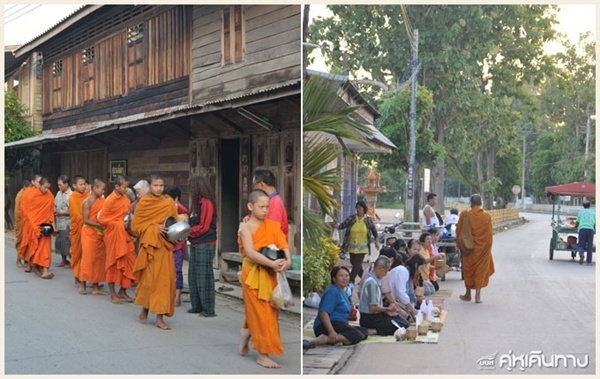 ชุดที่ 2  การเขียน ระดับมัธยมศึกษาตอนต้น (ครั้งที่ 1)ชื่อ-นามสกุล......................................................................................รหัสประจำตัว............................................กศน.เขต/อำเภอ ..............................................อำเภอ....................................จังหวัด..........................................--------------------------------------		..................................................................................................................  ชื่อเรื่อง.......................................................................................................................................................................................................................................................................................................................................................................................................................................................................................................................................................................................................................................................................................................................................................................................................................................................................................................................................................................................................................................................................................................................................................................................................................................................................................................................................................................................................................................................................................................................................................................................................................................................................................................................................................................................................................................................................................................................................................................................................................................................................................................................................................................................................................................................................................................................................................................................................................................................................................................................................................................................................................................................................................................................................................................................................................................................................................................................................................................................................................................................................................................................................................................................................................................................................................................................................................................................................................................................................................................................คะแนนที่ได้..................................คะแนนชุดที่  2  การเขียน ระดับมัธยมศึกษาตอนต้น (ครั้งที่ 1)คำชี้แจง	1. แบบทดสอบนี้ต้องการวัดความสามารถในการเขียนจากภาพของนักศึกษา (ภาพสามารถกำหนดให้สอดคล้องกับบริบทของพื้นที่ได้) ภายในเวลา  40  นาที คะแนนเต็ม  100 คะแนน	2.  การเขียนให้เขียนในกระดาษที่แจกให้เท่านั้น  โดยเขียนตัวบรรจงครึ่งบรรทัด เขียนเว้นบรรทัด  ความยาวไม่ต่ำกว่า  10  บรรทัด	3. การเขียนเรื่องให้คำนึงถึงข้อกำหนด  ดังนี้		3.1 ชื่อเรื่องเหมาะสมสอดคล้องกับภาพ  		3.2 เนื้อหาสาระสอดคล้องกับภาพ 		3.3 การใช้ภาษาสื่อความหมายได้ถูกต้องเหมาะสมกับเรื่องที่เขียน   		3.4 มีการสอดแทรกคติ  หรือข้อคิดเห็น  หรือแสดงความคิดเห็น ที่เป็นประโยชน์ 	4.  เมื่อหมดเวลาให้หยุดเขียนเกณฑ์การให้คะแนน 100 คะแนนเกณฑ์การตัดสินการประเมินการอ่านและการเขียนภาษาไทยของนักศึกษา กศน. ต้องผ่านเกณฑ์การประเมิน ดังนี้	1.  การอ่านภาษาไทย  ได้คะแนนรวมการอ่าน	ไม่ต่ำกว่าร้อยละ 60 	2.  การเขียนภาษาไทย ได้คะแนนรวมการเขียน	ไม่ต่ำกว่าร้อยละ 60 	ทั้งนี้ การอ่านออกและเขียนได้  ได้คะแนนรวม	ไม่ต่ำกว่าร้อยละ 60 ชุดที่  1  การอ่านระดับมัธยมศึกษาตอนต้น (ครั้งที่ 2)คำชี้แจง 	1.  แบบทดสอบนี้ต้องการวัดความสามารถการอ่านของนักศึกษา  เวลาไม่เกิน 5 นาที คะแนนเต็ม 100 คะแนน	2.  ให้นักศึกษาอ่านออกเสียงข้อความต่อไปนี้ชุดที่ 1 การอ่าน แบบบันทึกผลทดสอบการอ่าน ระดับมัธยมศึกษาตอนต้น (ครั้งที่ 2)ชื่อ-นามสกุล...................................................................รหัสประจำตัว...............................................................กศน.เขต/อำเภอ .........................................อำเภอ........................................จังหวัด...........................................คำชี้แจง  ให้ครูบันทึกผลทดสอบการอ่านออกเสียงของนักศึกษา  โดยทำเครื่องหมาย เมื่อนักศึกษาอ่านถูก 	  หรือ  เมื่อนักศึกษาอ่านผิด ลงในช่องบนคำ ที่ไม่มีแถบสีดำ นับคะแนนที่ได้ และสรุปผลตามเกณฑ์	  ประเมินเกณฑ์การประเมินสรุปผลการประเมินการอ่าน	80 - 100 คะแนน	หมายถึง	  อ่านได้ดีมากและอ่านคล่อง 	60 – 79  คะแนน	หมายถึง	  อ่านได้ดี	40 – 59  คะแนน	หมายถึง	  อ่านได้แต่ไม่คล่อง20 – 39  คะแนน	หมายถึง	  อ่านพอได้0 – 19    คะแนน	หมายถึง  อ่านไม่ได้เกณฑ์การตัดสินการประเมินการอ่านและการเขียนภาษาไทยของนักศึกษา กศน. ต้องผ่านเกณฑ์การประเมิน ดังนี้	1.  การอ่านภาษาไทย  ได้คะแนนรวมการอ่าน	ไม่ต่ำกว่าร้อยละ 60 	2.  การเขียนภาษาไทย ได้คะแนนรวมการเขียน	ไม่ต่ำกว่าร้อยละ 60 	ทั้งนี้ การอ่านออกและเขียนได้  ได้คะแนนรวม	ไม่ต่ำกว่าร้อยละ 60 ชุดที่  2  การเขียน ระดับมัธยมศึกษาตอนต้น (ครั้งที่ 2)คำชี้แจง	1. แบบทดสอบนี้ต้องการวัดความสามารถในการเขียนจากภาพของนักศึกษา (ภาพสามารถกำหนดให้สอดคล้องกับบริบทของพื้นที่ได้) ภายในเวลา  40 นาที  คะแนนเต็ม   100  คะแนน	2. การเขียนให้เขียนในกระดาษที่แจกให้เท่านั้น  โดยเขียนตัวบรรจงครึ่งบรรทัด เขียนเว้นบรรทัด  ความยาวไม่ต่ำกว่า  10  บรรทัด	3. การเขียนเรื่องให้คำนึงถึงข้อกำหนด  ดังนี้	    3.1 ชื่อเรื่องเหมาะสมสอดคล้องกับภาพ  	    3.2 เนื้อหาสาระสอดคล้องกับภาพ 	    3.3 การใช้ภาษาสื่อความหมายได้ถูกต้องเหมาะสมกับเรื่องที่เขียน   	    3.4 มีการสอดแทรกคติ  หรือข้อคิดเห็น  หรือแสดงความคิดเห็น ที่เป็นประโยชน์ 	5.  เมื่อหมดเวลาให้หยุดเขียนการเขียนเรื่องจากภาพคำชี้แจง  :  ให้นักศึกษาเขียนเรื่องจากภาพพร้อมตั้งชื่อเรื่อง (เลือก 1 ภาพ) และสอดแทรกคติข้อคิดเห็นที่เป็น	     ประโยชน์ เขียนความยาวไม่ต่ำกว่า 10 บรรทัด ลงในกระดาษที่แจกให้ภายในเวลา 40 นาที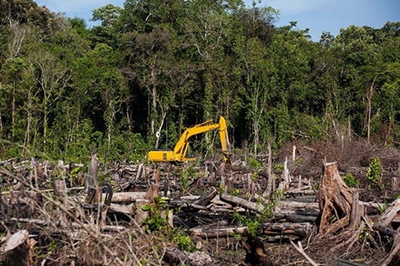 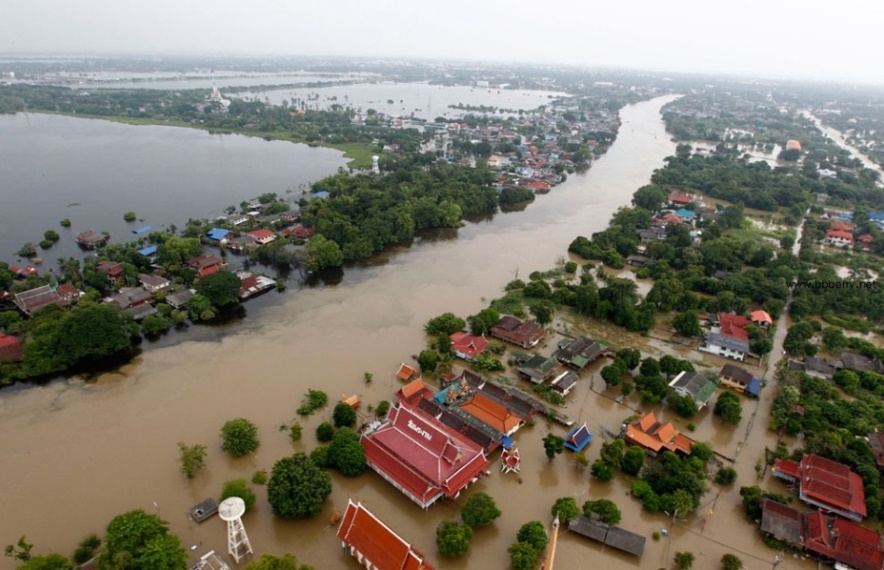 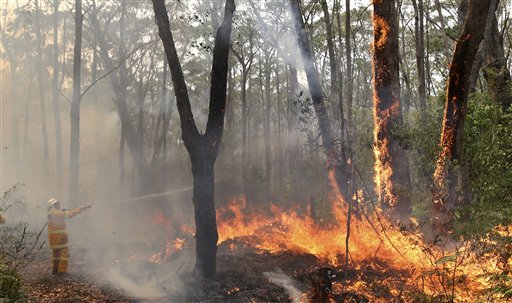 ชุดที่ 2 การเขียน ระดับมัธยมศึกษาตอนต้น (ครั้งที่ 2)ชื่อ-นามสกุล......................................................................................รหัสประจำตัว............................................กศน.เขต/อำเภอ ..............................................อำเภอ....................................จังหวัด..........................................		..................................................................................................................  ชื่อเรื่อง..............................................................................................................................................................................................................................................................................................................................................................................................................................................................................................................................................................................................................................................................................................................................................................................................................................................................................................................................................................................................................................................................................................................................................................................................................................................................................................................................................................................................................................................................................................................................................................................................................................................................................................................................................................................................................................................................................................................................................................................................................................................................................................................................................................................................................................................................................................................................................................................................................................................................................................................................................................................................................................................................................................................................................................................................................................................................................................................................................................................................................................................................................................................................................................................................................................................................................................................................................................................................................................................................................................................................................................................................................................................................................................................................คะแนนที่ได้..................................คะแนนชุดที่ 2 การเขียน ระดับมัธยมศึกษาตอนต้น (ครั้งที่ 2)คำชี้แจง	1. แบบทดสอบนี้ต้องการวัดความสามารถในการเขียนจากภาพ ของนักศึกษา (ภาพสามารถกำหนดให้สอดคล้องกับบริบทของพื้นที่ได้) ภายในเวลา  40  นาที คะแนนเต็ม  100  คะแนน	2. การเขียนให้เขียนในกระดาษที่แจกให้เท่านั้น  โดยเขียนตัวบรรจงครึ่งบรรทัด เขียนเว้นบรรทัด  ความยาวไม่ต่ำกว่า  10  บรรทัด	3. การเขียนเรื่องให้คำนึงถึงข้อกำหนด  ดังนี้	    3.1 ชื่อเรื่องเหมาะสมสอดคล้องกับภาพ  	    3.2 เนื้อหาสาระสอดคล้องกับภาพ 	    3.3 การใช้ภาษาสื่อความหมายได้ถูกต้องเหมาะสมกับเรื่องที่เขียน   	    3.4 มีการสอดแทรกคติ  หรือข้อคิดเห็น  หรือแสดงความคิดเห็น ที่เป็นประโยชน์ 	4.  เมื่อหมดเวลาให้หยุดเขียนเกณฑ์การให้คะแนน 100 คะแนนเกณฑ์การตัดสินการประเมินการอ่านและการเขียนภาษาไทยของนักศึกษา กศน. ต้องผ่านเกณฑ์การประเมิน ดังนี้	1.  การอ่านภาษาไทย  ได้คะแนนรวมการอ่าน	ไม่ต่ำกว่าร้อยละ 60 	2.  การเขียนภาษาไทย ได้คะแนนรวมการเขียน	ไม่ต่ำกว่าร้อยละ 60 	ทั้งนี้ การอ่านออกและเขียนได้  ได้คะแนนรวม	ไม่ต่ำกว่าร้อยละ 60 ภาคผนวก 3เครื่องมือประเมินระดับการรู้หนังสือของนักศึกษา กศน.ระดับมัธยมศึกษาตอนปลายชุดที่ 1 การอ่านระดับมัธยมศึกษาตอนปลาย (ครั้งที่ 1)ตอนที่ 1 การอ่านออกเสียงข้อความคำชี้แจง 	1.  แบบทดสอบนี้ต้องการวัดความสามารถการอ่านของนักศึกษา เวลา  5  นาที คะแนนเต็ม 50 คะแนน	2.  ให้นักศึกษาอ่านออกเสียงข้อความต่อไปนี้	3.  สรุปใจความสำคัญชุดที่  1  การอ่านแบบบันทึกผลการทดสอบ  ระดับมัธยมตอนปลาย (ครั้งที่ 1)ชื่อ-นามสกุล...................................................................รหัสประจำตัว...............................................................กศน.เขต/อำเภอ .........................................อำเภอ........................................จังหวัด...........................................ตอนที่ 1 การอ่านออกเสียงข้อความคำชี้แจง  ให้ครูบันทึกผลทดสอบการอ่านออกเสียงของนักศึกษา  โดยทำเครื่องหมาย เมื่อนักศึกษาอ่านถูก 	  หรือ  เมื่อนักศึกษาอ่านผิด ลงในช่องบนคำ ที่ไม่มีแถบสีดำ นับคะแนนที่ได้ และสรุปผลตาม                เกณฑ์ประเมิน คะแนนเต็ม 50 คะแนน หากอ่านผิด หักคะแนน 3 คำ ต่อ 1 คะแนนนิทานเรื่อง ลาตกหลุมเกณฑ์การประเมินสรุปผลการประเมินการอ่าน	80 - 100 คะแนน	หมายถึง	  อ่านได้ดีมากและอ่านคล่อง 	60 – 79  คะแนน	หมายถึง	  อ่านได้ดี	40 – 59  คะแนน	หมายถึง	  อ่านได้แต่ไม่คล่อง20 – 39  คะแนน	หมายถึง	  อ่านพอได้  0 – 19  คะแนน	หมายถึง  อ่านไม่ได้เกณฑ์การตัดสินการประเมินการอ่านและการเขียนภาษาไทยของนักศึกษา กศน. ต้องผ่านเกณฑ์การประเมิน ดังนี้	1.  การอ่านภาษาไทย  ได้คะแนนรวมการอ่าน	ไม่ต่ำกว่าร้อยละ 60 	2.  การเขียนภาษาไทย ได้คะแนนรวมการเขียน	ไม่ต่ำกว่าร้อยละ 60 	ทั้งนี้ การอ่านออกและเขียนได้  ได้คะแนนรวม	ไม่ต่ำกว่าร้อยละ 60 แบบประเมินความสามารถในการอ่านระดับมัธยมศึกษาตอนปลาย (ครั้งที่ 1)ตอนที่ 2 การอ่านคำคำชี้แจง  ให้นักศึกษาอ่านคำต่อไปนี้ให้ถูกต้อง จำนวน 50 คำ ใช้เวลา 5 นาที             คำใดอ่านไม่ได้ ให้ผ่านไปอ่านคำถัดไป คะแนนเต็ม 50 คะแนน (คำละ 1 คะแนน)ตอนที่ 2 การอ่านคำ (ครั้งที่ 1)คำชี้แจง  ให้นักศึกษาอ่านคำต่อไปนี้ให้ถูกต้อง จำนวน 50 คำ ใช้เวลา 5 นาที            คำใดอ่านไม่ได้ ให้ผ่านไปอ่านคำถัดไป คะแนนเต็ม 50 คะแนน (คำละ 1 คะแนน)เกณฑ์การประเมินสรุปผลการประเมินการอ่าน	80 - 100 คะแนน	หมายถึง	  อ่านได้ดีมากและอ่านคล่อง 	60 – 79  คะแนน	หมายถึง	  อ่านได้ดี	40 – 59  คะแนน	หมายถึง	  อ่านได้แต่ไม่คล่อง20 – 39  คะแนน	หมายถึง	  อ่านพอได้  0 – 19  คะแนน	หมายถึง  อ่านไม่ได้เกณฑ์การตัดสินการประเมินการอ่านและการเขียนภาษาไทยของนักศึกษา กศน. ต้องผ่านเกณฑ์การประเมิน ดังนี้	1.  การอ่านภาษาไทย  ได้คะแนนรวมการอ่าน	ไม่ต่ำกว่าร้อยละ 60 	2.  การเขียนภาษาไทย ได้คะแนนรวมการเขียน	ไม่ต่ำกว่าร้อยละ 60 	ทั้งนี้ การอ่านออกและเขียนได้  ได้คะแนนรวม	ไม่ต่ำกว่าร้อยละ 60 ชุดที่  2  การเขียน ระดับมัธยมศึกษาตอนปลาย (ครั้งที่ 1)คำชี้แจง	1. แบบทดสอบนี้ต้องการวัดความสามารถในการเขียนจากภาพของนักศึกษา (ภาพสามารถกำหนดให้สอดคล้องกับบริบทของพื้นที่ได้) ภายในเวลา 40 นาที  คะแนนเต็ม 100 คะแนน	2. การเขียนให้เขียนในกระดาษที่แจกให้เท่านั้น  โดยเขียนตัวบรรจงครึ่งบรรทัด เขียนเว้นบรรทัด  ความยาวไม่ต่ำกว่า 15 บรรทัด	3. การเขียนเรื่องให้คำนึงถึงข้อกำหนด  ดังนี้	    3.1 ชื่อเรื่องเหมาะสมสอดคล้องกับภาพ  	    3.2 เนื้อหาสาระสอดคล้องกับภาพ   	    3.3 การใช้ภาษาสื่อความหมายได้ถูกต้องเหมาะสมกับเรื่องที่เขียน   	    3.4 มีการสอดแทรกคติ  หรือข้อคิดเห็น  หรือแสดงความคิดเห็น ที่เป็นประโยชน์ 	4..  เมื่อหมดเวลาให้หยุดเขียน  การเขียนเรื่องจากภาพคำชี้แจง  :  ให้นักศึกษาเขียนเรื่องจากภาพพร้อมตั้งชื่อเรื่อง (เลือก 1 ภาพ) และสอดแทรกคติข้อคิดเห็นที่เป็น	     ประโยชน์ เขียนความยาวไม่ต่ำกว่า 15 บรรทัด ลงในกระดาษที่แจกให้ภายในเวลา 40 นาที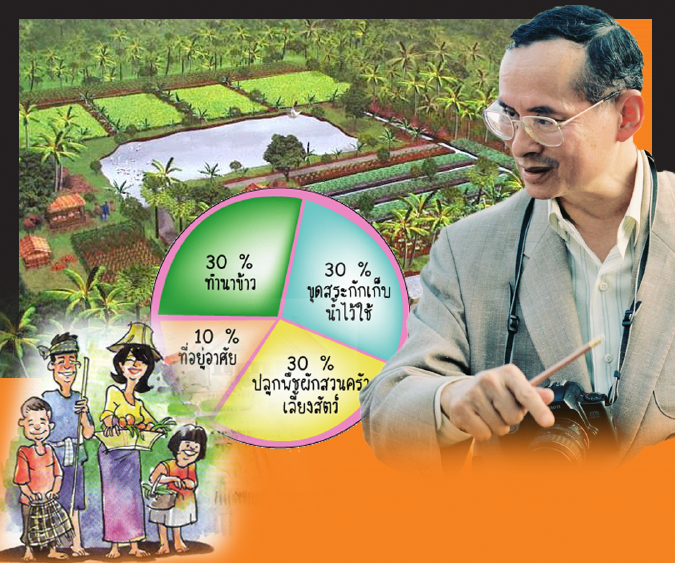 ชุดที่ 2 การเขียน ระดับมัธยมศึกษาตอนปลาย (ครั้งที่ 1) ชื่อ-นามสกุล......................................................................................รหัสประจำตัว............................................กศน.เขต/อำเภอ ..............................................อำเภอ....................................จังหวัด............................................................................................................................................................  ชื่อเรื่อง....................................................................................................................................................................................................................................................................................................................................................................................................................................................................................................................................................................................................................................................................................................................................................................................................................................................................................................................................................................................................................................................................................................................................................................................................................................................................................................................................................................................................................................................................................................................................................................................................................................................................................................................................................................................................................................................................................................................................................................................................................................................................................................................................................................................................................................................................................................................................................................................................................................................................................................................................................................................................................................................................................................................................................................................................................................................................................................................................................................................................................................................................................................................................................................................................................................................................................................................................................................................................................................................................................................................... .......................................................................................................................................................................................................คะแนนที่ได้..................................คะแนนชุดที่  2  การเขียน ระดับมัธยมศึกษาตอนปลาย (ครั้งที่ 1)คำชี้แจง	1.  แบบทดสอบนี้ต้องการวัดความสามารถในการเขียนจากภาพของนักศึกษา (ภาพสามารถกำหนดให้สอดคล้องกับบริบทของพื้นที่ได้) ภายในเวลา 40 นาที คะแนนเต็ม 50 คะแนน	2.  การเขียนให้เขียนในกระดาษที่แจกให้เท่านั้น  โดยเขียนตัวบรรจงครึ่งบรรทัด เขียนเว้นบรรทัด  ความยาวไม่ต่ำกว่า 15 บรรทัด	3.  การเขียนเรื่องให้คำนึงถึงข้อกำหนด  ดังนี้	     3.1 ชื่อเรื่องเหมาะสมสอดคล้องกับภาพ  	     3.2 เนื้อหาสาระสอดคล้องกับภาพ 	     3.3 การใช้ภาษาสื่อความหมายได้ถูกต้องเหมาะสมกับเรื่องที่เขียน   	     3.4 มีการสอดแทรกคติ  หรือข้อคิดเห็น  หรือแสดงความคิดเห็น ที่เป็นประโยชน์ 	4.  เมื่อหมดเวลาให้หยุดเขียนเกณฑ์การให้คะแนน 100 คะแนนเกณฑ์การตัดสินการประเมินการอ่านและการเขียนภาษาไทยของนักศึกษา กศน. ต้องผ่านเกณฑ์การประเมิน ดังนี้	1.  การอ่านภาษาไทย  ได้คะแนนรวมการอ่าน	ไม่ต่ำกว่าร้อยละ 60 	2.  การเขียนภาษาไทย ได้คะแนนรวมการเขียน	ไม่ต่ำกว่าร้อยละ 60 	ทั้งนี้ การอ่านออกและเขียนได้  ได้คะแนนรวม	ไม่ต่ำกว่าร้อยละ 60 ชุดที่  1  การอ่านระดับมัธยมศึกษาตอนปลาย (ครั้งที่ 2)ตอนที่ 1 การอ่านออกเสียงข้อความคำชี้แจง 	1.  แบบทดสอบนี้ต้องการวัดความสามารถการอ่านของนักศึกษา เวลา  5  นาที คะแนนเต็ม 50 คะแนน	2.  ให้นักศึกษาอ่านออกเสียงข้อความต่อไปนี้	3.  สรุปใจความสำคัญชุดที่  1  การอ่านแบบบันทึกผลการทดสอบ  ระดับมัธยมศึกษาตอนปลาย (ครั้งที่ 2)ชื่อ-นามสกุล...................................................................รหัสประจำตัว...............................................................กศน.เขต/อำเภอ .........................................อำเภอ........................................จังหวัด...........................................คำชี้แจง  ให้ครูบันทึกผลทดสอบการอ่านออกเสียงของนักศึกษา  โดยทำเครื่องหมาย เมื่อนักศึกษาอ่านถูก 	  หรือ  เมื่อนักศึกษาอ่านผิด ลงในช่องบนคำ ที่ไม่มีแถบสีดำ นับคะแนนที่ได้ และสรุปผลตาม                เกณฑ์ประเมิน คะแนนเต็ม 50 คะแนน เกณฑ์การประเมินสรุปผลการประเมินการอ่าน	80 - 100 คะแนน	หมายถึง	  อ่านได้ดีมากและอ่านคล่อง 	60 – 79  คะแนน	หมายถึง	  อ่านได้ดี	40 – 59  คะแนน	หมายถึง	  อ่านได้แต่ไม่คล่อง20 – 39  คะแนน	หมายถึง	  อ่านพอได้0 – 19    คะแนน	หมายถึง  อ่านไม่ได้เกณฑ์การตัดสินการประเมินการอ่านและการเขียนภาษาไทยของนักศึกษา กศน. ต้องผ่านเกณฑ์การประเมิน ดังนี้	1.  การอ่านภาษาไทย  ได้คะแนนรวมการอ่าน	ไม่ต่ำกว่าร้อยละ 60 	2.  การเขียนภาษาไทย ได้คะแนนรวมการเขียน	ไม่ต่ำกว่าร้อยละ 60 	ทั้งนี้ การอ่านออกและเขียนได้  ได้คะแนนรวม	ไม่ต่ำกว่าร้อยละ 60 แบบประเมินความสามารถในการอ่านระดับมัธยมศึกษาตอนปลาย (ครั้งที่ 2)ตอนที่ 2 การอ่านคำคำชี้แจง ให้นักศึกษาอ่านคำต่อไปนี้ให้ถูกต้อง จำนวน 50 คำ ใช้เวลา 5 นาที            คำใดอ่านไม่ได้ ให้ผ่านไปอ่านคำถัดไป คะแนนเต็ม 50 คะแนน (คำละ 1 คะแนน)ตอนที่ 2 การอ่านคำ (ครั้งที่ 2)คำชี้แจง  ให้นักศึกษาอ่านคำต่อไปนี้ให้ถูกต้อง จำนวน 50 คำ ใช้เวลา 5 นาที            คำใดอ่านไม่ได้ ให้ผ่านไปอ่านคำถัดไป คะแนนเต็ม 50 คะแนน (คำละ 1 คะแนน)เกณฑ์การประเมินสรุปผลการประเมินการอ่าน	80 - 100 คะแนน	หมายถึง	  อ่านได้ดีมากและอ่านคล่อง 	60 – 79  คะแนน	หมายถึง	  อ่านได้ดี	40 – 59  คะแนน	หมายถึง	  อ่านได้แต่ไม่คล่อง20 – 39  คะแนน	หมายถึง	  อ่านพอได้0 – 19    คะแนน	หมายถึง  อ่านไม่ได้เกณฑ์การตัดสินการประเมินการอ่านและการเขียนภาษาไทยของนักศึกษา กศน. ต้องผ่านเกณฑ์การประเมิน ดังนี้	1.  การอ่านภาษาไทย  ได้คะแนนรวมการอ่าน	ไม่ต่ำกว่าร้อยละ 60 	2.  การเขียนภาษาไทย ได้คะแนนรวมการเขียน	ไม่ต่ำกว่าร้อยละ 60 	ทั้งนี้ การอ่านออกและเขียนได้  ได้คะแนนรวม	ไม่ต่ำกว่าร้อยละ 60 ชุดที่ 2 การเขียน ระดับมัธยมศึกษาตอนปลาย (ครั้งที่ 2)คำชี้แจง	1. แบบทดสอบนี้ต้องการวัดความสามารถในการเขียนจากความประทับใจของนักศึกษา ภายในเวลา  40  นาที  คะแนนเต็ม   100  คะแนน	2. การเขียนให้เขียนในกระดาษที่แจกให้เท่านั้น  โดยเขียนตัวบรรจงครึ่งบรรทัดเขียนเว้นบรรทัด  ความยาวไม่ต่ำกว่า  15  บรรทัด	3. การเขียนเรื่องให้คำนึงถึงข้อกำหนด  ดังนี้	    3.1 ชื่อเรื่องเหมาะสมสอดคล้องกับเรื่องที่ประทับใจ  	    3.2 เนื้อหาสาระสอดคล้องกับเรื่องที่ประทับใจ 	    3.3 การใช้ภาษาสื่อความหมายได้ถูกต้องเหมาะสมกับเรื่องที่เขียน   	    3.4 มีการสอดแทรกคติ  หรือข้อคิดเห็น  หรือแสดงความคิดเห็น ที่เป็นประโยชน์ 	4.  เมื่อหมดเวลาให้หยุดเขียน  ชุดที่ 2 การเขียน ระดับมัธยมศึกษาตอนปลาย (ครั้งที่ 2)ชื่อ-นามสกุล......................................................................................รหัสประจำตัว............................................กศน.เขต/อำเภอ ..............................................อำเภอ....................................จังหวัด..........................................ตอนที่ 2  ให้นักศึกษาเขียนเรื่องความประทับใจของฉัน โดยให้มีความยาวไม่น้อยกว่า 15 บรรทัด               โดยใช้เวลา 40 นาที พร้อมทั้งตั้งชื่อเรื่องให้เหมาะสม (100 คะแนน)..................................................................................................................  ชื่อเรื่อง......................................................................................................................................................................................................................................................................................................................................................................................................................................................................................................................................................................................................................................................................................................................................................................................................................................................................................................................................................................................................................................................................................................................................................................................................................................................................................................................................................................................................................................................................................................................................................................................................................................................................................................................................................................................................................................................................................................................................................................................................................................................................................................................................................................................................................................................................................................................................................................................................................................................................................................................................................................................................................................................................................................................................................................................................................................................................................................................................................................................................................................................................................................... ..............................................................................................................................................................................................................................................................................................................................................................................................................คะแนนที่ได้..................................คะแนนชุดที่  2  การเขียน ระดับมัธยมศึกษาตอนปลาย (ครั้งที่ 2)คำชี้แจง	1. แบบทดสอบนี้ต้องการวัดความสามารถในการเขียนเรื่องความประทับใจของนักศึกษา (สามารถกำหนดหัวเรื่องตามความเหมาะสม) ภายในเวลา  40 นาที คะแนนเต็ม  100  คะแนน	2. การเขียนให้เขียนในกระดาษที่แจกให้เท่านั้น  โดยเขียนตัวบรรจงครึ่งบรรทัด เขียนเว้นบรรทัด  ความยาวไม่ต่ำกว่า  15  บรรทัด	3. การเขียนเรื่องให้คำนึงถึงข้อกำหนด  ดังนี้	    3.1 ชื่อเรื่องเหมาะสมสอดคล้องกับเรื่องที่ประทับใจ  	    3.2 เนื้อหาสาระสอดคล้องกับเรื่องที่ประทับใจ   	    3.3 การใช้ภาษาสื่อความหมายได้ถูกต้องเหมาะสมกับเรื่องที่เขียน   	    3.4 มีการสอดแทรกคติ  หรือข้อคิดเห็น  หรือแสดงความคิดเห็น ที่เป็นประโยชน์ 	4. เมื่อหมดเวลาให้หยุดเขียนเกณฑ์การให้คะแนน 100 คะแนนเกณฑ์การตัดสินการประเมินการอ่านและการเขียนภาษาไทยของนักศึกษา กศน. ต้องผ่านเกณฑ์การประเมิน ดังนี้	1.  การอ่านภาษาไทย  ได้คะแนนรวมการอ่าน	ไม่ต่ำกว่าร้อยละ 60 	2.  การเขียนภาษาไทย ได้คะแนนรวมการเขียน	ไม่ต่ำกว่าร้อยละ 60 	ทั้งนี้ การอ่านออกและเขียนได้  ได้คะแนนรวม	ไม่ต่ำกว่าร้อยละ 60 ภาคผนวก 4แบบฟอร์มแบบสรุปผลการประเมินระดับการรู้หนังสือของนักศึกษา กศน. รายบุคคลระดับ.................................... จำนวน....................คน ประเมินครั้งที่...................เกณฑ์การตัดสินการประเมินการอ่านและการเขียนภาษาไทยของนักศึกษา กศน. 		ต้องผ่านเกณฑ์การประเมิน ดังนี้		1.  การอ่านภาษาไทย  ได้คะแนนรวมการอ่าน	ไม่ต่ำกว่าร้อยละ 60 		2.  การเขียนภาษาไทย ได้คะแนนรวมการเขียน	ไม่ต่ำกว่าร้อยละ 60 		ทั้งนี้ การอ่านออกและเขียนได้  ได้คะแนนรวม	ไม่ต่ำกว่าร้อยละ 60 ตารางประเมินระดับการรู้หนังสือของนักศึกษา กศน. ระดับประถมศึกษา ระดับมัธยมศึกษาตอนต้น และระดับมัธยมศึกษาตอนปลายเกณฑ์การตัดสินการประเมินการอ่านและการเขียนภาษาไทยของนักศึกษา กศน. 		ต้องผ่านเกณฑ์การประเมิน ดังนี้		1.  การอ่านภาษาไทย  ได้คะแนนรวมการอ่าน	ไม่ต่ำกว่าร้อยละ 60 		2.  การเขียนภาษาไทย ได้คะแนนรวมการเขียน	ไม่ต่ำกว่าร้อยละ 60 		ทั้งนี้ การอ่านออกและเขียนได้  ได้คะแนนรวม	ไม่ต่ำกว่าร้อยละ 60 ตารางประเมินระดับการรู้หนังสือของนักศึกษา กศน. ระดับประถมศึกษาหมายเลขที่ 1รหัสประจำตัวนักศึกษา  	ให้กรอกรหัสประจำตัวของนักศึกษาที่ประเมินระดับการรู้						หนังสือของนักศึกษา กศน.หมายเลขที่ 2 ชื่อ-สกุล			ให้ใส่ชื่อ-สกุล ของนักศึกษาที่ประเมินระดับการรู้							หนังสือของนักศึกษา กศน.หมายเลขที่ 3 ผลการประเมินรอบที่ 1,และรอบต่อไป					ให้คะแนนของผลการประเมินระดับการรู้หนังสือของนักศึกษา กศน.					อ่านออก  หมายถึง คะแนนรวมของการอ่านออก					เขียนได้	  หมายถึง  คะแนนรวมของการเขียนได้หมายเลขที่ 4 สรุปผลการประเมิน		ให้รวมผลการประเมินจาก (หมายเลขที่ 3) 					อ่านออก+เขียนได้ = คะแนนรวมหมายเลขที่ 5 คาดว่าจะจบ		ให้ทำเครื่องหมาย  ในช่องสำหรับนักศึกษาที่คาดว่าจะจบใน					เทอมปัจจุบันหมายเลขที่ 6 วันที่ทดสอบ		ใส่วัน-เดือน-ปี ที่นักศึกษาผู้นั้นทำการประเมินระดับการรู้หนังสือ					ของนักศึกษา กศน.หมายเลขที่ 7 เหตุที่ไม่เข้ารับการประเมินรอบต่อไป  ให้ทำเครื่องหมาย  ในช่องสาเหตุที่นักศึกษาผู้นั้นไม่					เข้ารับการประเมินการรู้หนังสือของนักศึกษา กศน. รอบนั้น 	ภาคผนวก 5แบบนิเทศ ติดตาม การประเมินระดับการรู้หนังสือของนักศึกษา กศน.แบบนิเทศ ติดตาม การประเมินระดับการรู้หนังสือของนักศึกษา กศน.กศน./เขต..........................................................สำนักงาน กศน.กทม./จังหวัด ................................................... ------------------------------------คำชี้แจง1. ให้ผู้นิเทศชี้แจงวัตถุประสงค์ของการติดตามการประเมินระดับการรู้หนังสือของนักศึกษา กศน.2. ให้ผู้นิเทศสัมภาษณ์ สังเกต ตรวจเอกสารหลักฐานและร่องรอย ตามประเด็นคำถามต่อไปนี้1. สำนักงาน กศน.กทม./จังหวัด มีการสร้างความเข้าใจและขอความร่วมมือกับ กศน.เขต/อำเภอ                             เรื่องการประเมินระดับการรู้หนังสือของนักศึกษา กศน. หรือไม่ อย่างไร	.……………………………………………………………………………………………………………………………………………………..	.……………………………………………………………………………………………………………………………………………………..	.……………………………………………………………………………………………………………………………………………………..	.……………………………………………………………………………………………………………………………………………………..2. สำนักงาน กศน.กทม./จังหวัด , กศน.เขต/อำเภอ  มีการตั้งคณะทำงานประเมินระดับการรู้หนังสือของ    นักศึกษา กศน. หรือไม่ อย่างไร	.……………………………………………………………………………………………………………………………………………………..	.……………………………………………………………………………………………………………………………………………………..	.……………………………………………………………………………………………………………………………………………………..	.……………………………………………………………………………………………………………………………………………………..3. สำนักงาน กศน.กทม./จังหวัด , กศน.เขต/อำเภอ  มีการสร้างความเข้าใจการประเมินระดับการรู้หนังสือ   ของนักศึกษา กศน. กับบุคลากรที่เกี่ยวข้อง หรือไม่ อย่างไร	.……………………………………………………………………………………………………………………………………………………..	.……………………………………………………………………………………………………………………………………………………..	.……………………………………………………………………………………………………………………………………………………..	.……………………………………………………………………………………………………………………………………………………..4. สำนักงาน กศน.กทม./จังหวัด มีการวางแผนการดำเนินการร่วมกับ กศน.เขต/อำเภอ  หรือไม่ อย่างไร	.……………………………………………………………………………………………………………………………………………………..	.……………………………………………………………………………………………………………………………………………………..	.……………………………………………………………………………………………………………………………………………………..	.……………………………………………………………………………………………………………………………………………………..5. กศน.เขต/อำเภอ  มีระบบและกลไกการวางแผนการดำเนินการร่วมกับ กศน.แขวง/ตำบล อย่างไร	.……………………………………………………………………………………………………………………………………………………..	.……………………………………………………………………………………………………………………………………………………..	.……………………………………………………………………………………………………………………………………………………..	.……………………………………………………………………………………………………………………………………………………..6. กศน.เขต/อำเภอ  มีการนิเทศ ติดตาม การดำเนินงานให้เป็นไปตามคู่มือที่สำนักงาน กศน. กำหนด  หรือไม่       อย่างไร 	.……………………………………………………………………………………………………………………………………………………..	.……………………………………………………………………………………………………………………………………………………..	.……………………………………………………………………………………………………………………………………………………..	.……………………………………………………………………………………………………………………………………………………..7. กศน.แขวง/ตำบล มีผลการดำเนินงานตามคู่มือการประเมินระดับการรู้หนังสือของนักศึกษา กศน. อย่างไร    และมีวิธีการพัฒนา กรณีที่นักศึกษาไม่ผ่านการประเมิน อย่างไร	.……………………………………………………………………………………………………………………………………………………..	.……………………………………………………………………………………………………………………………………………………..	.……………………………………………………………………………………………………………………………………………………..	.……………………………………………………………………………………………………………………………………………………..8. สำนักงาน กศน.กทม./จังหวัด , กศน.เขต/อำเภอ  มีการรวบรวมข้อมูล พร้อมทั้งเอกสารการประเมินใน   ระดับกทม./จังหวัด ระดับเขต/อำเภอ ระดับแขวง/ตำบล ผลการประเมิน เพื่อสรุปเป็นข้อมูลระดับจังหวัด/      กทม. เขต/อำเภอ แขวง/ตำบล และรายงานสำนักงาน กศน. อย่างไร	.……………………………………………………………………………………………………………………………………………………..	.……………………………………………………………………………………………………………………………………………………..	.……………………………………………………………………………………………………………………………………………………..	.……………………………………………………………………………………………………………………………………………………..9. สำนักงาน กศน.กทม./จังหวัด , กศน.เขต/อำเภอ  , กศน.แขวง/ตำบล พบปัญหาอุปสรรคในการประเมิน     ระดับการรู้หนังสือของนักศึกษา กศน. อย่างไรบ้าง และมีแนวทางการแก้ปัญหาอย่างไร	.……………………………………………………………………………………………………………………………………………………..	.……………………………………………………………………………………………………………………………………………………..	.……………………………………………………………………………………………………………………………………………………..	.……………………………………………………………………………………………………………………………………………………..10. ข้อเสนอแนะ................................................................................................................................................	.……………………………………………………………………………………………………………………………………………………..	.……………………………………………………………………………………………………………………………………………………..	.……………………………………………………………………………………………………………………………………………………..								ผู้นิเทศ...............................................................							ผู้รับการนิเทศ.....................................................แบบนิเทศ ติดตาม การพัฒนานักศึกษา กศน.กศน.เขต/อำเภอ .................................................สำนักงาน กศน.กทม./จังหวัด.........................................------------------------------------คำชี้แจง ให้ผู้นิเทศสัมภาษณ์  สังเกต ตรวจสอบจากเอกสารและร่องรอย และชี้แจงสร้างความเข้าใจ ในแต่ละ            ประเด็นคำถามให้ชัดเจน1. การศึกษาผู้เรียนเป็นรายบุคคล (มีการนำผลการประเมินการอ่าน การเขียนมาวิเคราะห์เพื่อจัดกิจกรรม    การเรียนรู้ให้เหมาะสมหรือไม่)บันทึกสภาพปัญหา/อุปสรรคจากการปฏิบัติงานจริง..........................................................................................................................................................................................................................................................……………………………………………………………………………………………………………………………………………………........……………………………………………………………………………………………………………………………………………………….....          ข้อนิเทศ/ข้อเสนอแนะ.........................................................................................................................................................................................................................................................................................................2. มีการวางแผนและดำเนินการพัฒนานักศึกษา กศน. อย่างไร บันทึกสภาพปัญหา/อุปสรรคจากการปฏิบัติงานจริง..........................................................................................................................................................................................................................................................……………………………………………………………………………………………………………………………………………………........……………………………………………………………………………………………………………………………………………………….....          ข้อนิเทศ/ข้อเสนอแนะ.........................................................................................................................................................................................................................................................................................................3. สื่อการเรียนการสอน (ใช้สื่อ/แหล่งเรียนรู้อะไรบ้างในการจัดการเรียนการสอน ใช้สื่อจากที่ใด /พัฒนา              ขึ้นเองหรือไม่)  บันทึกสภาพปัญหา/อุปสรรคจากการปฏิบัติงานจริง.........................................................................................................................................................................................................................................................……………………………………………………………………………………………………………………………………………………........……………………………………………………………………………………………………………………………………………………….....          ข้อนิเทศ/ข้อเสนอแนะ.........................................................................................................................................................................................................................................................................................................4. การพัฒนานักศึกษา กศน. มีปัญหาอุปสรรค หรือไม่ อย่างไร และมีวิธีการหรือแนวทางการแก้ปัญหา    อย่างไร.............................................................................................................................................................................……………………………………………………………………………………………………………………………………………………........………………………………………………………………………………………………………………………………………………………..................................................................................................................................................................................						ผู้นิเทศ...............................................................						ผู้รับการนิเทศ.....................................................	คณะทำงานประชุมกำหนดกรอบการจัดทำเครื่องมือประเมินสภาพการรู้หนังสือ กศน.                                                    วันที่ 8 พฤศจิกายน 2559 ณ ห้องประชุม 1 ชั้น 6 สำนักงาน กศน.  นายชัยยศ  	อิ่มสุวรรณ์		รองปลัดกระทรวงศึกษาธิการ		นายสุรพงษ์	จำจด			เลขาธิการ กศน.			นางตรีนุช	สุขสุเดช			ผู้อำนวยการกลุ่มพัฒนาการศึกษานอกระบบและ						การศึกษาตามอัธยาศัยนายรังสรรค์	เล็งฮะ			ผู้อำนวยการ กศน.อำเภอรือเสาะ จังหวัดนราธิวาส	นางเกศินี  	ฝึกฝน			ผู้อำนวยการ กศน.อำเภอเมือง จังหวัดตาก		นายสุรินทร์	หว่างจิตร		ผู้อำนวยการ กศน.อำเภอมัญจาคีรี จังหวัดขอนแก่น		นางบุษบา 	มาลินีกุล		สถาบัน กศน.ภาคเหนือ				นางรสาพร  	หม้อศรีใจ		สถาบัน กศน.ภาคเหนือ  				นางอรวรรณ	ฟังเพราะ		สถาบัน กศน.ภาคเหนือ				นางรัตนา 	แก่นสารี			สำนักงาน กศน.จังหวัดสมุทรปราการ		นายชัยพัฒน์	พันธุ์วัฒนสกุล		ช่วยราชการสำนักงานปลัดกระทรวงศึกษาธิการนายยุทธการ	สืบแก้ว			กลุ่มแผนงาน				นางสาวสุชานันท์อ้อหิรัญ			กลุ่มแผนงาน					นายสมชาย	ฐิติรัตน์อัศว์		กลุ่มพัฒนาการศึกษานอกระบบและการศึกษาตามอัธยาศัย	นางสาววรรณพร ปัทมานนท์		กลุ่มพัฒนาการศึกษานอกระบบและการศึกษาตามอัธยาศัย	นางสาวเบจญวรรณ อำไพศรี		กลุ่มพัฒนาการศึกษานอกระบบและการศึกษาตามอัธยาศัย	นางสาวทิพวรรณ วงค์เรือน		กลุ่มพัฒนาการศึกษานอกระบบและการศึกษาตามอัธยาศัยนางญาณิศา	สุขอุดม			กลุ่มพัฒนาการศึกษานอกระบบและการศึกษาตามอัธยาศัยนางเยาวรัตน์ 	ปิ่นมณีวงศ์		กลุ่มพัฒนาการศึกษานอกระบบและการศึกษาตามอัธยาศัยนางนุสรา	สกลนุกรกิจ		กลุ่มพัฒนาการศึกษานอกระบบและการศึกษาตามอัธยาศัยนางสุจริยา  	พุ่มไสล			กลุ่มพัฒนาการศึกษานอกระบบและการศึกษาตามอัธยาศัยนางสุกัญญา 	กุลเลิศพิทยา		กลุ่มพัฒนาการศึกษานอกระบบและการศึกษาตามอัธยาศัยนางสาววิยะดา  	ทองดี			กลุ่มพัฒนาการศึกษานอกระบบและการศึกษาตามอัธยาศัยประชุมปฏิบัติการจัดทำคู่มือและเครื่องมือการประเมินระดับการรู้หนังสือของนักศึกษา กศน.                        ระหว่างวันที่ 15 – 16 ธันวาคม 2559 ณ ห้องประชุมวีระ นวพันธุ์ ชั้น 5 สำนักงาน กศน. นางตรีนุช  สุขสุเดช			ผู้อำนวยการกลุ่มพัฒนาการศึกษานอกระบบและการศึกษาตามอัธยาศัยนางพิมพาพร  อินทรจักร			ข้าราชการบำนาญนางเบญจมาส  สระทองหย่อม		ผู้อำนวยการ กศน.อำเภอโพทะเล จังหวัดพิจิตรนางสาวอรทัย	จารุภัทรพาณิชย์		ผู้อำนวยการ กศน.อำเภอเมือง จังหวัดพิจิตรคณะทำงาน (ต่อ)นางกฤษณา	พลฤทธิ์			สำนักงาน กศน.จังหวัดอุตรดิตถ์นางสาวสมพร	เอี่ยมสำอางค์		สำนักงาน กศน.จังหวัดลำปางนายนิกร		เกษโกมล		สำนักงาน กศน.จังหวัดนครราชสีมานางจันทนี	อินนัยชัย		กศน.อำเภอลี้ จังหวัดลำพูนนางทองพิน	ขันอาสา			หัวหน้าหน่วยศึกษานิเทศก์นางพิมพา 	หาญวัฒนะชัย		หน่วยศึกษานิเทศก์นางพรรณทิพา	ชินชัชวาล		ผู้อำนวยการกลุ่มพัฒนาระบบการทดสอบนางเกณิกา 	ซิกวาร์ทซอน		กลุ่มพัฒนาระบบการทดสอบนายสมชาย	ฐิติรัตนอัศว์		กลุ่มพัฒนาการศึกษานอกระบบและการศึกษาตามอัธยาศัยนางพรทิพย์	พรรณนิตานนท์		กลุ่มพัฒนาการศึกษานอกระบบและการศึกษาตามอัธยาศัยนางสาววรรณพร	ปัทมานนท์		กลุ่มพัฒนาการศึกษานอกระบบและการศึกษาตามอัธยาศัยนางสาวเบ็ญจวรรณ อำไพศรี		กลุ่มพัฒนาการศึกษานอกระบบและการศึกษาตามอัธยาศัยนางเยาวรัตน์	ปิ่นมณีวงศ์		กลุ่มพัฒนาการศึกษานอกระบบและการศึกษาตามอัธยาศัยนางสาวณิชาภัทร	ญาติบำรุง		กลุ่มพัฒนาการศึกษานอกระบบและการศึกษาตามอัธยาศัยนางสาวทิพวรรณ	  วงค์เรือน		กลุ่มพัฒนาการศึกษานอกระบบและการศึกษาตามอัธยาศัยนางสุกัญญา	กุลเลิศพิทยา		กลุ่มพัฒนาการศึกษานอกระบบและการศึกษาตามอัธยาศัยนางสาวนภาพร	อมรเดชาวัฒน์		กลุ่มพัฒนาการศึกษานอกระบบและการศึกษาตามอัธยาศัยนายวัชรินทร์	โสภิตะชา		กลุ่มพัฒนาการศึกษานอกระบบและการศึกษาตามอัธยาศัยผู้รับผิดชอบดำเนินงานนางพรทิพย์	พรรณนิตานนท์		กลุ่มพัฒนาการศึกษานอกระบบและการศึกษาตามอัธยาศัยนางเยาวรัตน์	ปิ่นมณีวงศ์		กลุ่มพัฒนาการศึกษานอกระบบและการศึกษาตามอัธยาศัยนางสาวณิชาภัทร ญาติบำรุง		กลุ่มพัฒนาการศึกษานอกระบบและการศึกษาตามอัธยาศัยนางสาวนภาพร	อมรเดชาวัฒน์		กลุ่มพัฒนาการศึกษานอกระบบและการศึกษาตามอัธยาศัยนายวัชรินทร์	โสภิตะชา		กลุ่มพัฒนาการศึกษานอกระบบและการศึกษาตามอัธยาศัย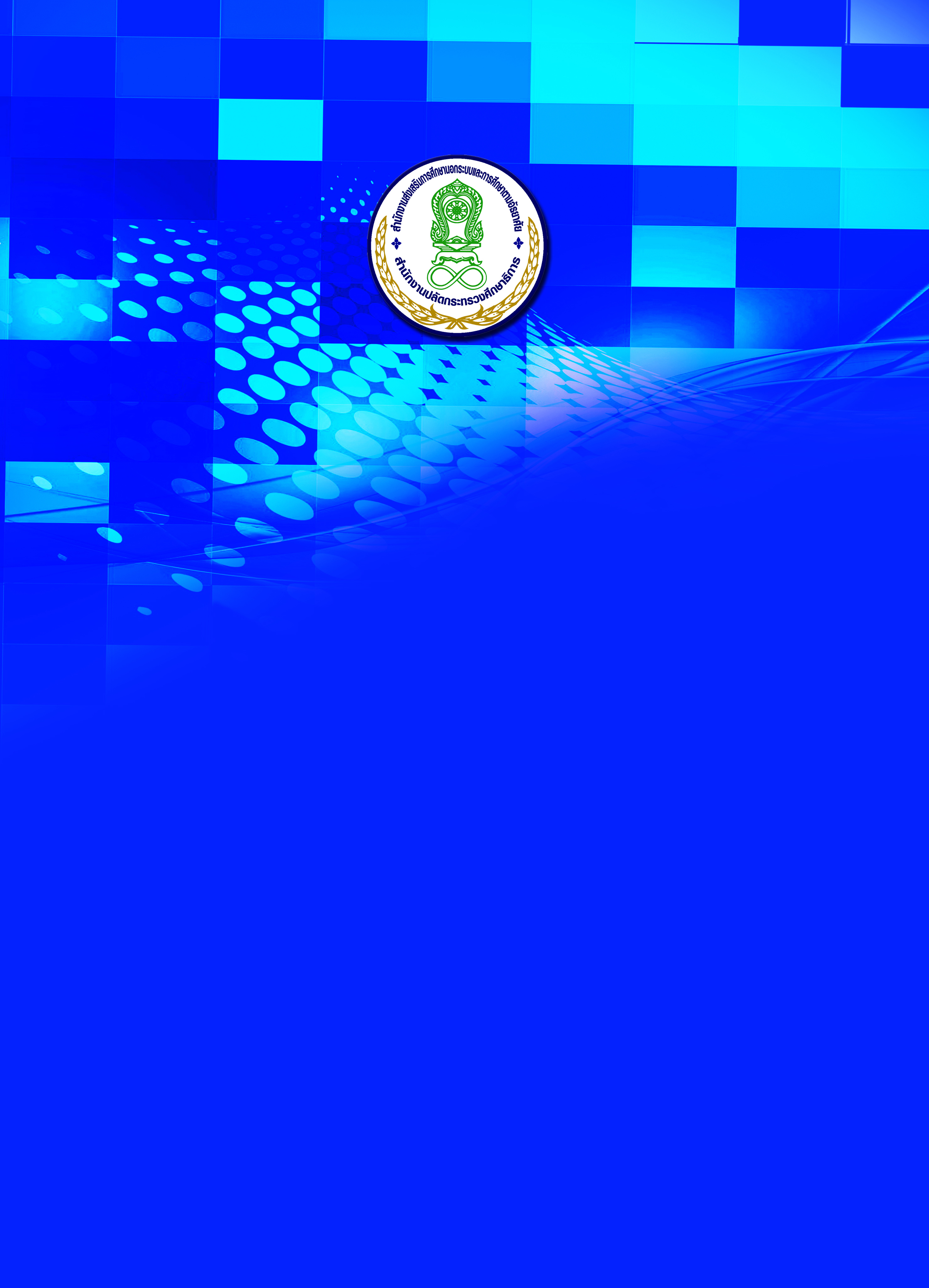 ขั้นตอนระยะเวลาดำเนินการ1) แต่งตั้งคณะทำงานการประเมินระดับการรู้หนังสือของนักศึกษา กศน.ตุลาคม 25592) ยกร่างกรอบการจัดทำเครื่องมือประเมินระดับการรู้หนังสือของนักศึกษา กศน.ตุลาคม 25593) ประชุมพิจารณากรอบการจัดทำเครื่องมือประเมินระดับการรู้หนังสือของนักศึกษา กศน.พฤศจิกายน 25594) สรุปผลการดำเนินงานการจัดทำกรอบและการจัดทำเครื่องมือพฤศจิกายน 25595) ประชุมยกร่างจัดทำคู่มือและเครื่องมือประเมินระดับการรู้หนังสือของนักศึกษา กศน.ธันวาคม 25596) ประชุมบรรณาธิการร่างคู่มือและเครื่องมือประเมินระดับการรู้หนังสือของนักศึกษา กศน.ธันวาคม 25597) ขออนุมัติการใช้คู่มือและเครื่องมือประเมินระดับการรู้หนังสือของนักศึกษา กศน./ขึ้นเว็บไซต์มกราคม 2560ขั้นตอนระยะเวลาดำเนินการ1) สำนักงาน กศน. ชี้แจงกระบวนการประเมิน การเก็บข้อมูล และการบันทึกข้อมูลลงระบบฐานข้อมูลธันวาคม 25592)  กศน.เขต/อำเภอ ดำเนินการทดลองการประเมินระดับการรู้หนังสือของนักศึกษา กศน. รอบที่ 1 มกราคม –  กุมภาพันธ์ 25603) สำนักงาน กศน.กทม./จังหวัด นิเทศ ติดตาม และร่วมพัฒนานักศึกษาไม่ผ่านการประเมินระดับการรู้หนังสือของนักศึกษา กศน.มกราคม –              สิงหาคม 25604) กศน.เขต/อำเภอ ดำเนินการทดลองการประเมินระดับการรู้หนังสือของนักศึกษา กศน.  รอบที่ 2พฤษภาคม – มิถุนายน 25605) กศน.เขต/อำเภอ บันทึกข้อมูลผ่านระบบออนไลน์            บนฐานข้อมูล และสิ้นสุดการบันทึกข้อมูลมกราคม – สิงหาคม 2560ขั้นตอนระยะเวลาดำเนินการ1) รายงานต่อรัฐมนตรีว่าการกระทรวงศึกษาธิการ       - รายงานสรุปการทดลองประเมิน ครั้งที่ 1มีนาคม 25602) ประชุมปฏิบัติการจัดทำรายงานสรุปข้อมูลเป็นภาพรวมระดับจังหวัด/ อำเภอ/ตำบลกันยายน 2560การอ่านการอ่านช่วงคะแนนการแปลผลคุณภาพ80 - 100 คะแนน60 – 79  คะแนน40 – 59  คะแนน20 – 39  คะแนน0 – 19    คะแนนอ่านได้ดีมากและอ่านคล่อง อ่านได้ดี	อ่านได้แต่ไม่คล่องอ่านพอได้อ่านไม่ได้การเขียนการเขียนช่วงคะแนนการแปลผลคุณภาพ80 - 100 คะแนน60 – 79  คะแนน40 – 59  คะแนน20 – 39  คะแนน0 – 19    คะแนนเขียนได้ดีมากและเขียนคล่อง เขียนได้ดี	เขียนได้แต่ไม่คล่องเขียนพอได้เขียนไม่ได้คำคำคำคำ1.มนุษย์  11.แผลงฤทธิ์2.สำคัญ12.บริเวณ   3.ป่วย13.โคจร   4.ธรรมชาติ14.ดาวเคราะห์5.วิกฤติ15.เทหวัตถุ  6.ชนิด16.อวสาน      7.ระเบิด17.ตรวจตรา	8.รัสเซีย18.มหันตภัย9.อุกกาบาต19.กระทบ10.อาคาร20.ไดโนเสาร์1233444556667788กล้วยจัดได้ว่าเป็นพืชเศรษฐกิจพืชเศรษฐกิจที่มีความสัมพันธ์ความสัมพันธ์ความสัมพันธ์กับกับวิถีชีวิตวิถีชีวิตของของคนไทยคนไทยคนไทยตั้งแต่ตั้งแต่อดีตอดีตจนถึงจนถึง9101112131415ปัจจุบันกล้วยจึงเป็นสิ่งที่แสดงถึงอัจฉริยภาพของบรรพชนไทยที่มองเห็นคุณค่าและคุณประโยชน์161718192021ของกล้วยที่สามารถนำมาใช้ได้ทุกส่วนตั้งแต่ดอกใบผลลำต้นและรากเราสามารถนำกล้วย22232425262728มารับประทานเป็นอาหารทั้งคาวและหวานซึ่งเราอาจรับประทานสด ๆหรือนำมาปรุงแต่งประกอบ2930313233343536เป็นอาหารได้นานาชนิดเช่นกล้วยบวชชีกล้วยแขกกล้วยปิ้งกล้วยเผากล้วยต้มขนมกล้วยกล้วยกวน37383940414243444546กล้วยตากกล้วยอบกล้วยฉาบส้มตำกล้วยดิบแกงเลียงหัวปลียำหัวปลีต้มยำหัวปลีฯลฯผู้ใหญ่สมัยก่อน4748495051525354เมื่อเข้าครัวประกอบอาหารบางชนิดที่ต้องใช้ใบตองเช่นห่อหมกตะโก้ขนมสอดไส้ฯลฯก็555657585960616263ใช้ใบตองมาห่อหรือเย็บเป็นกระทงก้านกล้วยที่เจียนใบตองออกแล้วยังสามารถดัดแปลงไปทำ64656667686970ของเล่นให้เด็กเป็นอุบายที่จะให้เด็กเพลินกับของเล่นขณะที่ผู้ใหญ่ทำอาหารของเล่นที่ทำ7172737475767778จากก้านกล้วยมีหลายชนิดเช่นปืนม้าฯลฯปืนก้านกล้วยใช้แข่งขันกันว่าใครจะยิง7980818283848586ได้ดังกว่ากันส่วนม้าก้านกล้วยนำไปแข่งขันขี่ม้ากันเด็ก ๆก็จะสนุกสนานเพลิดเพลินกับ878889909192939495การขี่ม้าและยิงปืนทั้งยังได้ออกกำลังกายกับเพื่อน ๆยิ่งกว่านั้นยังเป็นการส่งเสริมจินตนาการของ96979899100เด็กในการเล่นนับเป็นความชาญฉลาดอย่างยิ่งของคนไทยคำคำคำคำ1.พืชเศรษฐกิจ	11.ขนมสอดไส้2.ความสัมพันธ์	12.เย็บเป็นกระทง3.วิถีชีวิต	13.ปืนก้านกล้วย4.ปัจจุบัน	14.ดัดแปลง5.อัจฉริยภาพ	15.สนุกสนาน6.บรรพชนไทย	16.เพลิดเพลิน7.คุณประโยชน์	17.การส่งเสริม8.รับประทาน	18.จินตนาการ9.กล้วยบวชชี	19.ความชาญฉลาด10แกงเลียงหัวปลี	20.คุณค่าเกณฑ์การให้คะแนนระดับคุณภาพ1. ชื่อเรื่องเหมาะสมสอดคล้องกับภาพ ( 10 คะแนน) เขียนได้ดีมากและคล่อง  (80 - 100 คะแนน)                เขียนได้ดี  (60 – 79 คะแนน)  เขียนได้แต่ไม่คล่อง  (40 – 59 คะแนน) เขียนพอได้ (20 – 39 คะแนน) เขียนไม่ได้ (0 –19 คะแนน)2. เนื้อหาสาระสอดคล้องกับภาพ (40  คะแนน) เขียนได้ดีมากและคล่อง  (80 - 100 คะแนน)                เขียนได้ดี  (60 – 79 คะแนน)  เขียนได้แต่ไม่คล่อง  (40 – 59 คะแนน) เขียนพอได้ (20 – 39 คะแนน) เขียนไม่ได้ (0 –19 คะแนน)3. การใช้ภาษาสื่อความหมายได้ถูกต้องเหมาะสมกับเรื่องที่เขียน        คะแนน) เขียนได้ดีมากและคล่อง  (80 - 100 คะแนน)                เขียนได้ดี  (60 – 79 คะแนน)  เขียนได้แต่ไม่คล่อง  (40 – 59 คะแนน) เขียนพอได้ (20 – 39 คะแนน) เขียนไม่ได้ (0 –19 คะแนน)4. มีการสอดแทรกคติ  หรือข้อคิดเห็น  หรือแสดงความคิดเห็น   ที่เป็นประโยชน์ (20  คะแนน) เขียนได้ดีมากและคล่อง  (80 - 100 คะแนน)                เขียนได้ดี  (60 – 79 คะแนน)  เขียนได้แต่ไม่คล่อง  (40 – 59 คะแนน) เขียนพอได้ (20 – 39 คะแนน) เขียนไม่ได้ (0 –19 คะแนน)ในเมืองมิถิลามีเศรษฐี ผู้หนึ่งนามว่าสิริวัฒกะภรรยา) ชื่อนางสุมนาเทวีมีบุตร ชาย คน หนึ่ง ซึ่ง เมื่อคลอด ออก มา นั้น มี แท่ง โอสถ(3)อยู่ใน มือ เศรษฐี เคย เป็น โรค ปวด ศีรษะ มา นาน จึง นำ แท่ง ยา นั้น ฝน ที่ หิน บด ยา แล้ว ทา หน้าผาก อาการ ปวด ศีรษะ ก็ หาย ขาด ครั้น ผู้ อื่นที่ มี โรค ภัย ไข้ เจ็บ มา ขอ ปัน ยา นั้น ไป รักษา บ้าง ก็ พา กันหายจากโรคเป็นที่เลื่องลือไปทั่วแต่ไม่มีใครคิดจะยื้อแย่งเศรษฐีจึงตั้งชื่อบุตรว่ามโหสถเพราะทารกนั้นมีแท่งยาวิเศษ)เกิดมากับตัวเมื่อมโหสถเติบโตปรากฏว่ามีสติปัญญาเฉลียวฉลาดกว่าเด็กในวัยเดียวกันครั้ง หนึ่ง มโหสถ เห็นว่าใน เวลา ฝนตก ตน และ เพื่อน เล่นทั้งหลาย ต้อง หลบ ฝนลำบาก จน เล่น ไม่ สนุก เผอิญ(11) ว่า มโหสถ มี เพื่อน เยอะ จึง ขอ ให้ เพื่อนเล่นทุกคน นำเงิน มา รวม กัน เพื่อ สร้าง สถานที่ เล่น มโหสถ จัดการ ออกแบบอาคาร นั้นอย่างวิจิตรพิสดารนอกจากที่เล่นที่กินและที่พักผ่อนหย่อนใจสำหรับคนผ่านไปมาแล้วยังจัดสร้างห้องวินิจฉัยคดีด้วยเพราะความที่มโหสถเป็นเด็กฉลาดเกินวัยจึงมักมีผู้คนมาขอให้ตัดสินปัญหาข้อพิพาทอยู่ เสมอ เกณฑ์การให้คะแนนระดับคุณภาพ1. ชื่อเรื่องเหมาะสมสอดคล้องกับภาพ ( 10 คะแนน) เขียนได้ดีมากและคล่อง  (80 - 100 คะแนน)                เขียนได้ดี  (60 – 79 คะแนน)  เขียนได้แต่ไม่คล่อง  (40 – 59 คะแนน) เขียนพอได้ (20 – 39 คะแนน) เขียนไม่ได้ (0 –19 คะแนน)2. เนื้อหาสาระสอดคล้องกับภาพ (40  คะแนน) เขียนได้ดีมากและคล่อง  (80 - 100 คะแนน)                เขียนได้ดี  (60 – 79 คะแนน)  เขียนได้แต่ไม่คล่อง  (40 – 59 คะแนน) เขียนพอได้ (20 – 39 คะแนน) เขียนไม่ได้ (0 –19 คะแนน)3. การใช้ภาษาสื่อความหมายได้ถูกต้องเหมาะสมกับเรื่องที่เขียน        คะแนน) เขียนได้ดีมากและคล่อง  (80 - 100 คะแนน)                เขียนได้ดี  (60 – 79 คะแนน)  เขียนได้แต่ไม่คล่อง  (40 – 59 คะแนน) เขียนพอได้ (20 – 39 คะแนน) เขียนไม่ได้ (0 –19 คะแนน)4. มีการสอดแทรกคติ  หรือข้อคิดเห็น  หรือแสดงความคิดเห็น   ที่เป็นประโยชน์ (20  คะแนน) เขียนได้ดีมากและคล่อง  (80 - 100 คะแนน)                เขียนได้ดี  (60 – 79 คะแนน)  เขียนได้แต่ไม่คล่อง  (40 – 59 คะแนน) เขียนพอได้ (20 – 39 คะแนน) เขียนไม่ได้ (0 –19 คะแนน)มีลาตัวหนึ่งทำงานรับใช้เจ้านายด้วยความซื่อสัตย์จนแก่หูตาฟางหมดแรงทำงานไม่ได้อีกต่อไปเจ้าของจึงปลดเกษียณและปล่อยให้มันเดินเล่นวันหนึ่งมันเผลอพลัดตกหลุมที่ทั้งลึกและแคบมันพยายามตะเกียกตะกายปีนขึ้นจากหลุมแต่ก็ไม่สำเร็จจึงร้องโหยหวนขอความช่วยเหลือเจ้าของได้ยินเดินมาพบก็รีบพยายามหาทางช่วยมันอย่างเต็มที่แต่ก็ไม่สำเร็จจนเริ่มจนปัญญาจึงคิดขึ้นว่าลาตัวนี้มันแก่หมดสภาพแล้วอีกไม่นานมันก็จะตายเวลามันตายเราก็ต้องขุดหลุมฝังมันแบบนี้ตอนนี้ลากับหลุมมาอยู่ด้วยกันแล้วคิดได้ดังนั้นจึงบอกคนทั้งบ้านให้มาช่วยกันทุกคนก็ใจดีต่างถือพลั่วเดินมาที่หลุมดินมากมายที่เจ้าของลาและคนในบ้านตักใส่หลุมทำให้ลาเฒ่ารู้ชะตากรรมของตัวมันเองจึงร้องโหยหวนด้วยความเศร้าเสียใจอีกครั้งก่อนที่จะเงียบไปเจ้าของสงสัยว่าทำไมเจ้าลาเงียบไปจึงก้มลงไปดูภาพที่เห็นทำให้เจ้าของลาแปลกใจเพราะลาเฒ่าที่อยู่ในหลุมพยายามสลัดดินบนหลังแล้วเหยียบดินไว้สลัดแล้วเหยียบสลัดแล้วเหยียบมันไม่ยอมให้ดินแม้แต่ก้อนเดียวอยู่บนหลังมันในที่สุดผู้อ่านคิดว่าจะเป็นอย่างไรคำคำคำคำ1.คฤหาสน์26.กักขฬะ2.เจตนารมณ์27.ศฤงคาร3.สัมปชัญญะ28.อัชฌาสัย4.อุปัชฌาย์29.29. กษัย5.ทุพพลภาพ30.ปถพี/ปฐพี6.กลั่นแกล้ง31.อธึก7.พร้อมเพรียง32.ไพรสณฑ์8.สัพยอก33.สุรุ่ยสุร่าย9.ไคลคลา34.รณรงค์10.โทมนัส35.ราชาธิราช11.ไมตรี36.เรือนกระจก12.โหรงเหรง37.อหังการ์13.ปรากฏการณ์38.ดาษดา14.ผลัดเปลี่ยน39.วิกฤตการณ์15.เตร็ดเตร่40.รัฐธรรมนูญ16.มัสมั่น41.วิวัฒนาการ17.พลุกพล่าน42.กรรมาธิการ18.เคร่งเครียด43.จิตรกรรม19.ขรม44.สมรรถภาพ20.แพรวพราว45.ประวัติการณ์21.ปลื้มเปรม46.มรณภาพ22.วิปลาส47.เอิกเกริก23.ฮึกฮัก48.ดาษดื่น24.โป๊ยเซียน49.นรชน25.แซ่ซ้อง50.ลักษมีคำคำอ่านคำคำอ่านคำคำอ่าน1. คฤหาสน์คะ-รึ-หาด18. เคร่งเครียดเคร่ง-เครียด35. ราชาธิราชรา-ชา-ทิ-ราด2. เจตนารมณ์เจด-ตะ-นา-รม19. ขรมขะ-หรม36. เรือนกระจกเรือน-กระ-จก3. สัมปชัญญะสำ-ปะ-ชัน-ยะ20. แพรวพราวแพรว-พราว37. อหังการ์อะ-หัง-กา4. อุปัชฌาย์อุ-ปัด-ชาอุป-ปัด-ชา21. ปลื้มเปรมปลื้ม-เปรม38. ดาษดาดาด-สะ-ดา5. ทุพพลภาพทุ-พน-ละ-พาบ22. วิปลาสวิ-ปะ-ลาดวิบ-ปะ-ลาด39. วิกฤตการณ์วิ-กริด-ตะ-กาน6. กลั่นแกล้งกลั่น-แกล้ง23. ฮึกฮัก ฮึก-ฮัก40. รัฐธรรมนูญรัด-ถะ-ทำ-มะ-นูน7. พร้อมเพรียงพร้อม-เพรียง24. โป๊ะเซียนโป๊ะ-เซียน41. วิวัฒนาการวิ-วัด-ทะ-นา-กาน8. สัพยอกสับ-พะ-ยอก25. แซ่ซ้องแซ่-ซ้อง42. กรรมาธิการกำ-ทิ-กานกัน-ทิ-กาน9. ไคลคลาไคล-คลา26. กักขฬะกัก-ขะ-หละ43. จิตรกรรมจิด-ตระ-กำ10. โทมนัสโทม-มะ-นัด27. ศฤงคารสิง-คานสะ-หริง-คาน44. สมรรถภาพสะ-มัด-ถะ-พาบสะ-หมัด-ถะ-พาบ11. ไมตรีไม-ตรี28. อัชฌาสัยอัด-ชา-ไส45. ประวัติการณ์ประ-หวัด-กานประ-หวัด-ติ-กาน12. โหรงเหรงโหรง-เหรง29. กษัยกะ-ไส46. มรณภาพมอ-ระ-นะ-พาบ13. ปรากฏการณ์ปรา-กด-ตะ-กานปรา-กด-กาน30. ปถพีปัด-ถะ-พีปะ-ถะ-พี47. เอิกเกริกเอิก-กะ-เหริก14. ผลัดเปลี่ยนผลัด-เปลี่ยน31. อธึกอะ-ถึก48. ดาษดื่นดาด-ดื่น15. เตร็ดเตร่เตร็ด-เตร่32. ไพรสณฑ์ไพร-สน49. นรชนนอ-ระ-ชน16. มัสมั่นมัด-สะ-หมั่น33. สุรุ่ยสุร่ายสุ-รุ่ย-สุ-ร่าย50. ลักษมีลัก-สะ-หมี17. พลุกพล่านพลุก-พล่าน34. รณรงค์รน-นะ-รงเกณฑ์การให้คะแนนระดับคุณภาพ1. ชื่อเรื่องเหมาะสมสอดคล้องกับภาพ ( 10 คะแนน) เขียนได้ดีมากและคล่อง  (80 - 100 คะแนน)                เขียนได้ดี  (60 – 79 คะแนน)  เขียนได้แต่ไม่คล่อง  (40 – 59 คะแนน) เขียนพอได้ (20 – 39 คะแนน) เขียนไม่ได้ (0 –19 คะแนน)2. เนื้อหาสาระสอดคล้องกับภาพ (40  คะแนน) เขียนได้ดีมากและคล่อง  (80 - 100 คะแนน)                เขียนได้ดี  (60 – 79 คะแนน)  เขียนได้แต่ไม่คล่อง  (40 – 59 คะแนน) เขียนพอได้ (20 – 39 คะแนน) เขียนไม่ได้ (0 –19 คะแนน)3. การใช้ภาษาสื่อความหมายได้ถูกต้องเหมาะสมกับเรื่องที่เขียน        คะแนน) เขียนได้ดีมากและคล่อง  (80 - 100 คะแนน)                เขียนได้ดี  (60 – 79 คะแนน)  เขียนได้แต่ไม่คล่อง  (40 – 59 คะแนน) เขียนพอได้ (20 – 39 คะแนน) เขียนไม่ได้ (0 –19 คะแนน)4. มีการสอดแทรกคติ  หรือข้อคิดเห็น  หรือแสดงความคิดเห็น   ที่เป็นประโยชน์ (20  คะแนน) เขียนได้ดีมากและคล่อง  (80 - 100 คะแนน)                เขียนได้ดี  (60 – 79 คะแนน)  เขียนได้แต่ไม่คล่อง  (40 – 59 คะแนน) เขียนพอได้ (20 – 39 คะแนน) เขียนไม่ได้ (0 –19 คะแนน)คุณครูโสภาเป็นคุณครูใจดีที่ส่งเสริมให้นักศึกษาอ่านออกเสียงภาษาไทยให้ถูกต้องเสมอคุณครูโสภาจึงมีแบบทดสอบการอ่านออกเสียงไว้ให้นักศึกษาได้ฝึกการอ่านอย่างหลากหลาย ดังนี้พรานไพรกวัดแกว่งครวญครางเคลือบแคลงพรั่นพรึงครอบคลุมปลดปล่อยขว้างขวานเฉลียวแช่มชื่นเฉื่อยแฉลบฉ้อฉลเชี่ยวชาญฉาวโฉ่ไฉนเกี้ยมอี๋ก๋วยจั๊บ     ซ่าหริ่ม    เต้าส่วน        เปาะเปี๊ยะอาแป๊ะเจี๊ยวจ๊าว     ถ่องแท้      เสียสัตย์เสียวไส้ สวมเสื้อ    เสียดสี   สังสรรค์สอบซ่อม     เสแสร้ง     สูญสิ้นทรุดโทรม     ทรัพย์สินโศกเศร้า    สรวลสันต์   เสร็จศึกศักดิ์ศรี	พุทรามัทรีวิศวกรศุลกากรหัตถกรรมสรรพคุณ  สรรพสามิตบรรพชาดัชนีพจนานุกรม    กาลเทศะฆราวาสคำคำคำคำอิทธิฤทธิ์26.กกุธภัณฑ์อัปลักษณ์27.ขัณฑสกรวัฒนธรรม28.คุณูปการสรรพากร29.นิรัติศัยสาธารณสุข30.นฤคหิตอุตสาหกรรม31.พนาสณฑ์ประดิษฐาน32.สัมปชัญญะบรรพบุรุษ33.กำสรวลขนบธรรมเนียม34.เทริด บรรณาธิการ35.หมักหมมคุณธรรม36.ครั่นคร้ามชาตินิยม37.นนทรีชาติพันธุ์38.กรี๊ดกร๊าดรูปธรรม39.อล่างฉ่างวุฒิบัตร40.เมกะเฮิรตซ์สถานภาพ41.พิรี้พิไรประสบการณ์42.สล้างรัฐธรรมนูญ43.รำมะร่อปรากฏการณ์44.รณรงค์มหัศจรรย์45.ราชาธิราชกฎหมาย46.ฤทธิรงค์ฆาตกรรม47.สิงหนาทกษาปณ์48.พรหมาสตร์ศิลปกรรม49.ถาวรวัตถุ25.มลพิษ50.สวามิภักดิ์คำคำอ่านคำคำอ่านอิทธิฤทธิ์อิด-ทิ-ริด26. กกุธภัณฑ์กะ-กุด-ทะ-พันอัปลักษณ์อับ-ปะ-ลัก27. ขัณฑสกรขัน-ทด-สะ-กอนวัฒนธรรมวัด-ทะ-นะ-ทำ28. คุณูปการคุ-นู-ปะ-กานสรรพากรสัน-พา-กอน29. นิรัติศัยนิ-รัด-ติ-ไสสาธารณสุขสา-ทา-ระ-นะ-สุก30. นฤคหิตนะ-รึ-คะ-หิดอุตสาหกรรมอุด-สา-หะ-กำ31. พนาสณฑ์พะ-นา-สนประดิษฐานประ-ดิด-สะ-ถาน32. สัมปชัญญะสำ-ปะ-ชัน-ยะบรรพบุรุษบัน-พะ-บุ-หรุด33. กำสรวลกำ-สวนขนบธรรมเนียมขะ-หนบ-ทำ-เนียม34. เทริดเซิด (เครื่องสวมหัว)บรรณาธิการบัน-นา-ทิ-กาน35. หมักหมมหมัก-หมมคุณธรรมคุน-นะ-ทำ36. ครั่นคร้ามครั่น-คร้ามชาตินิยมชาด-นิ-ยม37. นนทรีนน-ซีชาติพันธุ์ชาด-ติ-พัน38. กรี๊ดกร๊าดกรี๊ด-กร๊าดรูปธรรมรูบ-ปะ-ทำ39. อล่างฉ่างอะ-หล่าง-ฉ่างวุฒิบัตรวุด-ทิ-บัด40. เมกะเฮิรตซ์เม-กะ-เฮิดสถานภาพสะ-ถา-นะ-พาบ41. พิรี้พิไรพิ-รี้-พิ-ไรประสบการณ์ประ-สบ-กาน42. สล้างส-ล่างรัฐธรรมนูญรัด-ถะ-ทำ-มะ-นูน43. รำมะร่อรำ-มะ-ร่อปรากฏการณ์ปรา-กด-กาน44. รณรงค์รน-นะ-รงมหัศจรรย์มะ-หัด-สะ-จัน45. ราชาธิราชรา-ชา-ทิ-ราดกฎหมายกด-หมาย46. ฤทธิรงค์ริด-ทิ-รงฆาตกรรมคาด-ตะ-กำ47. สิงหนาทสิง-หะ-นาดกษาปณ์กะ-สาบ48. พรหมาสตร์พรม-มาดศิลปกรรมสิน-ละ-ปะ-กำ49. ถาวรวัตถุถา-วอน-วัด-ถุถา-วอ-ระ-วัด-ถุ25. มลพิษมน-ละ-พิด50. สวามิภักดิ์สะ-หวา-มิ-พักเกณฑ์การให้คะแนนระดับคุณภาพ1. ชื่อเรื่องเหมาะสมสอดคล้องกับเรื่องที่ประทับใจ ( 10 คะแนน) เขียนได้ดีมากและคล่อง  (80 - 100 คะแนน)                เขียนได้ดี  (60 – 79 คะแนน)  เขียนได้แต่ไม่คล่อง  (40 – 59 คะแนน) เขียนพอได้ (20 – 39 คะแนน) เขียนไม่ได้ (0 –19 คะแนน)2. เนื้อหาสาระสอดคล้องกับภาพ (40  คะแนน) เขียนได้ดีมากและคล่อง  (80 - 100 คะแนน)                เขียนได้ดี  (60 – 79 คะแนน)  เขียนได้แต่ไม่คล่อง  (40 – 59 คะแนน) เขียนพอได้ (20 – 39 คะแนน) เขียนไม่ได้ (0 –19 คะแนน)3. การใช้ภาษาสื่อความหมายได้ถูกต้องเหมาะสมกับเรื่องที่เขียน        คะแนน) เขียนได้ดีมากและคล่อง  (80 - 100 คะแนน)                เขียนได้ดี  (60 – 79 คะแนน)  เขียนได้แต่ไม่คล่อง  (40 – 59 คะแนน) เขียนพอได้ (20 – 39 คะแนน) เขียนไม่ได้ (0 –19 คะแนน)4. มีการสอดแทรกคติ  หรือข้อคิดเห็น  หรือแสดงความคิดเห็น   ที่เป็นประโยชน์ (20  คะแนน) เขียนได้ดีมากและคล่อง  (80 - 100 คะแนน)                เขียนได้ดี  (60 – 79 คะแนน)  เขียนได้แต่ไม่คล่อง  (40 – 59 คะแนน) เขียนพอได้ (20 – 39 คะแนน) เขียนไม่ได้ (0 –19 คะแนน)ที่รหัสประจำตัวนักศึกษาชื่อ -นามสกุลอายุอาชีพผลประเมินการอ่านผลประเมินการอ่านผลประเมินการเขียนผลประเมินการเขียนคะแนนรวม                     อ่านและเขียนคะแนนรวม                     อ่านและเขียนคะแนนรวม                     อ่านและเขียนว/ด/ป                ที่ประเมินที่รหัสประจำตัวนักศึกษาชื่อ -นามสกุลอายุอาชีพคะแนน(100)ระดับคุณภาพคะแนน(100)ระดับคุณภาพระดับคุณภาพคะแนน (200)ระดับคุณภาพว/ด/ป                ที่ประเมินการอ่านการอ่านการเขียนการเขียนช่วงคะแนนการแปลผลคุณภาพช่วงคะแนนการแปลผลคุณภาพ80 - 100 คะแนน60 – 79  คะแนน40 – 59  คะแนน20 – 39  คะแนน0 – 19    คะแนนอ่านได้ดีมากและอ่านคล่อง อ่านได้ดี	อ่านได้แต่ไม่คล่องอ่านพอได้อ่านไม่ได้80 - 100 คะแนน60 – 79  คะแนน40 – 59  คะแนน20 – 39  คะแนน0 – 19    คะแนนเขียนได้ดีมากและคล่อง เขียนได้ดี	เขียนได้แต่ไม่คล่องเขียนพอได้เขียนไม่ได้รหัสประจำตัวนักศึกษาชื่อ-สกุลผลการประเมินครั้งที่ 1ผลการประเมินครั้งที่ 1สรุปผลการประเมินคาดว่า             จะจบว/ด/ป ที่ทดสอบผลการประเมินครั้งต่อไปผลการประเมินครั้งต่อไปสรุปผลการประเมินว/ด/ป ที่ทดสอบเหตุที่ไม่เข้ารับการประเมินครั้งที่ 2เหตุที่ไม่เข้ารับการประเมินครั้งที่ 2เหตุที่ไม่เข้ารับการประเมินครั้งที่ 2รหัสประจำตัวนักศึกษาชื่อ-สกุลอ่านออกเขียนได้สรุปผลการประเมินคาดว่า             จะจบว/ด/ป ที่ทดสอบอ่านออกเขียนได้สรุปผลการประเมินว/ด/ป ที่ทดสอบจบออกกลางคันย้ายการอ่านการอ่านการเขียนการเขียนช่วงคะแนนการแปลผลคุณภาพช่วงคะแนนการแปลผลคุณภาพ80 - 100 คะแนน60 – 79  คะแนน40 – 59  คะแนน20 – 39  คะแนน0 – 19    คะแนนอ่านได้ดีมากและอ่านคล่อง อ่านได้ดี	อ่านได้แต่ไม่คล่องอ่านพอได้อ่านไม่ได้80 - 100 คะแนน60 – 79  คะแนน40 – 59  คะแนน20 – 39  คะแนน0 – 19    คะแนนเขียนได้ดีมากและคล่อง เขียนได้ดี	เขียนได้แต่ไม่คล่องเขียนพอได้เขียนไม่ได้